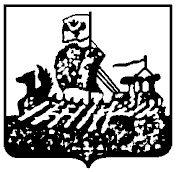 ДЕПАРТАМЕНТ ГОСУДАРСТВЕННОГО РЕГУЛИРОВАНИЯ                                  ЦЕН И ТАРИФОВ КОСТРОМСКОЙ ОБЛАСТИПРОТОКОЛзаседания правления департаментагосударственного регулированияцен и тарифов Костромской областиот «04» декабря 2015 года	                                                                               № 62г. Кострома УТВЕРЖДАЮДиректор департамента государственного регулирования цен и тарифов Костромской области______________И.Ю. СолдатоваПрисутствовали члены Правления:Приглашенные:Вопрос 1: «Об утверждении повестки заседания правления департамента государственного регулирования цен и тарифов Костромской области (далее - ДГРЦ и Т КО)».СЛУШАЛИ:Главного специалиста-эксперта отдела финансов, проверок и контроля департамента государственного регулирования цен и тарифов Костромской области по рассматриваемым вопросам правления Соловьёву Е.С.  Все члены правления, принимавшие участие в рассмотрении повестки, поддержали единогласно. Солдатова И.Ю.– Принять повестку.РЕШИЛИ:Принять повестку заседания правления ДГРЦ и Т КО.Вопрос 2: «Об установлении тарифов на тепловую энергию, поставляемую                                 МУП «Ильинское» потребителям Самсоновского сельского поселения Костромского муниципального района на 2016-2018 годы».СЛУШАЛИ:Уполномоченного по делу Колышеву Д.А., сообщившего по рассматриваемому вопросу следующее. МУП «Ильинское» представило в департамент государственного регулирования цен и тарифов Костромской области заявление вх. от 28.04.2015 г. № О-948 и расчетные материалы на установление тарифов на тепловую энергию на 2016 год в размере 1 938,75 руб./Гкал  (НДС не облагается) и НВВ 7 877,36  тыс. руб.В рамках полномочий, возложенных постановлением администрации Костромской области от 31.07.2012 года № 313-а «О департаменте государственного регулирования цен и тарифов Костромской области», ДГРЦТ КО принято решение об открытии дела по установлению тарифа на тепловую энергию на 2016-2018 годы от 30.04.2015 г. № 91.Расчет тарифа на тепловую энергию произведен в соответствии с действующим законодательством, руководствуясь положениями в сфере теплоснабжения, закрепленными Федеральным законом от 27.07.2010 года № 190-ФЗ «О теплоснабжении», Основами ценообразования в сфере теплоснабжения, утвержденных постановлением Правительства РФ от 22.10.2012 г. № 1075 «О ценообразовании в сфере теплоснабжения».Основные плановые показатели МУП «Ильинское» на 2016 год (базовый период) по теплоснабжению (по расчету департамента ГРЦТ КО) составили:- объем произведенной тепловой энергии – 5 225,02 Гкал;- объем тепловой энергии на собственные нужды – 130,63 Гкал;- объем потерь тепловой энергии в теплосетях – 1 031,28 Гкал;- объем реализации тепловой энергии потребителям – 4 063,11 Гкал.Объем необходимой валовой выручки – 7 539,25 тыс. руб., в том числе:- расходы на сырье и материалы – 0,39 тыс. руб.;- расходы на топливо – 4 225,59 тыс. руб.;- расходы на покупаемые энергетические ресурсы – 486,14 тыс. руб.;- расходы на холодную воду на технологические цели – 71,37 тыс. руб.;- амортизация – 200,61 тыс. руб.;- оплата труда – 1 297,09 тыс. руб.;- страховые взносы во внебюджетные фонды – 391,72 тыс. руб.;- ремонт основных средств – 532,41 тыс. руб.;- расходы на оплату иных работ и услуг, выполняемых по договорам с организациями – 145,82 тыс. руб.;- - расходы на обучение персонала – 6,45 тыс. руб.;- расходы на страхование производственных объектов – 22,08 тыс. руб.;- другие расходы, связанные с производством и (или) реализацией продукции – 97,54 тыс. руб.;- налог на прибыль – 62,04 тыс. руб.В результате проведенной экспертизы представленных расчетов произведена корректировка следующих показателей:- «расходы на сырье и материалы» - затраты составили 0,39 тыс. руб.;- «расходы на топливо» - затраты скорректированы в сторону увеличения на  251,97 тыс. руб., за чет разницы в цене газа на 380,98 руб./1тыс.м3 газа;- «затраты на покупаемые энергетические ресурсы» - скорректированы в сторону увеличения на 43,25 тыс. руб.;- «расходы на холодную воду» - затраты скорректированы на 29,63 тыс. руб. за счет корректировки цены на 9,71 руб./1м3;- «расходы на водоотведение» - затраты скорректированы на 3,34 тыс. руб. за счет корректировки цены на 8,35 руб./1м3;- «амортизация» - принята по факту по данной бухгалтерской отчетности и составила 200,61 тыс. руб.;- «оплата труда» - затраты скорректированы на 212,29 тыс. руб. за счет корректировки численности административно-управленческого персонала на 1 единицу- «страховые взносы во внебюджетные фонды» - скорректированы на 64,11 тыс. руб. и составили 391,72 тыс. руб.- «расходы на ремонт основных средств, выполняемый подрядным способом» затраты скорректированы на 89,27 тыс. руб. в сторону увеличения. Затраты включены в расчет тарифа на основании представленных предприятием смет на ремонт;- «расходы на выполнение работ и услуг производственного характера» - затраты исключены из расчета тарифа, так как не представлены обосновывающие материалы;- «расходы на оплату иных работ и услуг, выполняемых по договорам с организациями» - скорректированы на 75,92 тыс. руб. в сторону снижения;- «расходы на обучение персонала» - затраты приняты на уровне 2015 года и составили 6,45 тыс. руб.; - «расходы на страхование производственных объектов» - затраты приняты на уровне 2015 года и составили 22,08 тыс. руб.;- «другие расходы, связанные с производством и (или) реализацией продукции» - скорректированы в сторону снижения на 189,39 тыс. руб. за счет корректировки расходов на ГСМ, почтовых расходов, прочего налога, других расходов;- «необходимая прибыль» - составила 62,04 тыс. руб.В соответствии с приказом ФСТ России от 13.06.2013 г. № 760-э «Об утверждении методических указаний по расчету регулируемых цен (тарифов) в сфере теплоснабжения» затраты 2016 (базовый период) года были разделены на операционные (подконтрольные) расходы, неподконтрольные расходы и расходы на приобретение  энергетических ресурсов и холодной воды.С 01.07.2017 г. и с 01.07.2018 г. операционные (подконтрольные) расходы  проиндексированы на индекс потребительских цен, который в соответствии с прогнозом социально-экономического развития составит в 2017 году –106,0%, в 2018 году – 105,00%. Неподконтрольные расходы не изменяются, расходы на приобретение энергетических ресурсов и холодной воды индексируются в соответствии с прогнозом социально-экономического развития. Нормативный уровень прибыли с 01.07.2017 г, с 01.07.2018 г. составил 0,5%.Предлагается установить экономически обоснованные тарифы на тепловую энергию, отпускаемую МУП «Ильинское» потребителям Самсоновского сельского поселения Костромского муниципального района Костромской области:с 01.01.2016 г. размере: 1 822,75 руб./Гкал (НДС не облагается);с 01.07.2016 г. в размере: 1 899,10 руб./Гкал (НДС не облагается);с 01.01.2017 г. в размере: 1 899,10 руб./Гкал (НДС не облагается);с 01.07.2017 г. в размере:  2 012,79 руб./Гкал (НДС не облагается);с 01.01.2018 г. в размере: 2 012,79 руб./Гкал (НДС не облагается);с 01.07.2018 г. в размере: 2 093,57 руб./Гкал (НДС не облагается);Все члены Правления, принимавшие участие в рассмотрении вопроса № 2 Повестки, предложение уполномоченного по делу Д.А. Колышевой поддержали единогласно.Солдатова И.Ю. – Принять предложение уполномоченного по делу.РЕШИЛИ:1. Установить тарифы на тепловую энергию для МУП «Ильинское» потребителям Самсоновского сельского поселения Костромского муниципального района в горячей воде в размере: Тарифы на тепловую энергию, отпускаемую МУП «Ильинское» потребителям Самсновоского сельского поселения Костромского муниципального района, налогом на добавленную стоимость не облагается в соответствии с главой 26.2 части второй Налогового кодекса Российской Федерации.2. Установить долгосрочные параметры регулирования МУП «Ильинское» на 2016-2018 годы с использованием метода индексации установленных тарифов:3. Установить плановые значения показателей надежности и энергетической эффективности для МУП «Ильинское» на 2016-2018 годы:4. Постановление об установлении тарифов на тепловую энергию подлежит официальному опубликованию и вступает в силу с 1 января 2016 года.5. Утвержденные тарифы являются фиксированными, занижение и (или) завышение организацией указанных тарифов является нарушением порядка ценообразования.6. Раскрыть информацию по стандартам раскрытия в установленные сроки, в соответствии с действующим законодательством. 7. Направить в УФАС России информацию по тарифам для включения в реестр субъектов естественных монополий в соответствии с требованиями законодательства.Вопрос 3: «Об установлении тарифов на тепловую энергию, поставляемую МУП ЖКХ Шунгенского сельского поселения потребителям Шунгенского сельского поселения на 2016-2018 годы». СЛУШАЛИ:Уполномоченного по делу Колышеву Д.А., сообщившего по рассматриваемому вопросу следующее. МУП ЖКХ Шунгенского сельского поселения представило в департамент государственного регулирования цен и тарифов Костромской области заявление вх. от 28.04.2015 г. № О-969 и расчетные материалы на установление тарифов на тепловую энергию на 2016 год в размере 2 631,66 руб./Гкал  (НДС не облагается) и НВВ 10 715,05 тыс. руб.В рамках полномочий, возложенных постановлением администрации Костромской области от 31.07.2012 года № 313-а «О департаменте государственного регулирования цен и тарифов Костромской области», ДГРЦТ КО принято решение об открытии дела по установлению тарифа на тепловую энергию на 2016-2018 годы от 30.04.2015 г. № 89.Расчет тарифа на тепловую энергию произведен в соответствии с действующим законодательством, руководствуясь положениями в сфере теплоснабжения, закрепленными Федеральным законом от 27.07.2010 года № 190-ФЗ «О теплоснабжении», Основами ценообразования в сфере теплоснабжения, утвержденных постановлением Правительства РФ от 22.10.2012 г. № 1075 «О ценообразовании в сфере теплоснабжения».Основные плановые показатели МУП ЖКХ Шунгенского сельского поселения на 2016 год (базовый период) по теплоснабжению (по расчету департамента ГРЦТ КО) составили:- объем произведенной тепловой энергии – 4 497,64 Гкал;- объем тепловой энергии на собственные нужды – 112,44 Гкал;- объем потерь тепловой энергии в теплосетях – 431,60 Гкал;- объем реализации тепловой энергии потребителям – 3 953,60 Гкал.Объем необходимой валовой выручки – 8 587,74 тыс. руб., в том числе:- расходы на сырье и материалы (на ремонт) – 161,62 тыс. руб.;- расходы на топливо – 3 605,44 тыс. руб.;- расходы на покупаемые энергетические ресурсы – 943,41 тыс. руб.;- расходы на холодную воду на технологические цели – 54,00 тыс. руб.;- амортизация – 258,40 тыс. руб.;- оплата труда – 2 190,86 тыс. руб.;- страховые взносы во внебюджетные фонды – 661,64 тыс. руб.;- ремонт основных средств – 40,02 тыс. руб.;- расходы на оплату работ и услуг производственного характера – 59,65 тыс. руб.- расходы на оплату иных работ и услуг, выполняемых по договорам с организациями – 250,29 тыс. руб.;- арендная плата – 33,13 тыс. руб.;- расходы на обучение персонала – 36,17 тыс. руб.;-расходы на страхование производственных объектов – 62,75 тыс. руб.;- другие расходы, связанные с производством и (или) реализацией продукции – 230,34 тыс. руб.В результате проведенной экспертизы представленных расчетов произведена корректировка следующих показателей:- «расходы на сырье и материалы» - затраты скорректированы на 226,38 тыс. руб. в связи с отсутствием обосновывающих материалов;- «расходы на топливо» - затраты скорректированы на 1 479,28 тыс. руб. за счет корректировки объема натурального топлива (газа) на 36,14 тыс. м3 и цены на 378,82 руб./1т.м3.;- «затраты на покупаемые энергетические ресурсы» - скорректированы в сторону снижения на 77,39 тыс. руб. за счет корректировки объема потребляемой электрической энергии на 1,33 тыс. кВт.ч. и цены на 0,43 руб./1кВт.ч. Объем электроэнергии принят фактический на основании ведомостей электропотребления котельными предприятия;- «расходы на холодную воду, водоотведения» - затраты скорректированы на 19,00 тыс. руб. за счет корректировки объема воды для заполнения системы теплоснабжения на 0,03 тыс.м3 и цены воды для целей заполнения системы теплоснабжения на 8,43 руб./1м3 и цены воды для целей водоотведения на 10,03 руб./1м3;- «амортизация» - затраты скорректированы на 50,0 тыс. руб. в сторону снижения;- «оплата труда» - затраты скорректированы на 65,31 тыс. руб. Численность работников предприятия составила15,47 единиц. Среднемесячная заработная плата основных производственных рабочих составила 15045,28 тыс. руб.;- «страховые взносы во внебюджетные фонды» -  скорректированы на 19,72 тыс. руб. и составили 661,64 тыс. руб.- «расходы на ремонт основных средств, выполняемый подрядным способом» затраты скорректированы на 453,38 тыс. руб. Затраты на ремонт учтены при расчете тарифа по строке «расходы на сырье и материалы» в размере 161,62 тыс. руб.- «расходы на выполнение работ и услуг производственного характера» - затраты составили 59,65 тыс. руб. по данной строке учтены расходы на котельной выполненные сторонними организациями (услуги по монтажу-демонтажу трансформатора тока, услуги по замене наружного ввода, услуги по проверки схем подключения, услуги по выполнению разовых работ в автоматической системе учета, обслуживание потенциально опасных объектов, проверка вентиляционных каналов, проведение режимно – наладочных испытаний котлов, проведение электрических измерений в газовых котельных);- «расходы на оплату иных работ и услуг, выполняемых по договорам с организациями» - затраты составили 251,45 тыс. руб. По данной статье затрат отражены расходы на услуги связи, юридические услуги, информационно-консультационные услуги;-« арендная плата» - расходы составили 33,13 тыс. руб. по данной статье отражены расходы на аренду ассенизаторской машины (разовые расходы);- «расходы на обучение персонала» -  затраты приняты на основании фактических данных и составили 36,17 тыс. руб.- «расходы на страхование производственных объектов» - затраты приняты на основании фактических данных и составили 62,75 тыс. руб.;- «другие расходы, связанные с производством и (или) реализацией продукции» - скорректированы в сторону снижения на 100,06 тыс. руб. за счет корректировки расходов на канцелярские товары, расходов на ГСМ,  прочего налога, и прочих расходов.В соответствии с приказом ФСТ России от 13.06.2013 г. № 760-э «Об утверждении методических указаний по расчету регулируемых цен (тарифов) в сфере теплоснабжения» затраты 2016 (базовый период) года были разделены на операционные (подконтрольные) расходы, неподконтрольные расходы и расходы на приобретение  энергетических ресурсов и холодной воды.С 01.07.2017 г. и с 01.07.2018 г. операционные (подконтрольные) расходы  проиндексированы на индекс потребительских цен, который в соответствии с прогнозом социально-экономического развития составит в 2017 году –106,0%, в 2018 году – 105,00%. Неподконтрольные расходы не изменяются, расходы на приобретение энергетических ресурсов и холодной воды индексируются в соответствии с прогнозом социально-экономического развития. Нормативный уровень прибыли с 01.07.2017 г, с 01.07.2018 г. составил 0,5%.Предлагается установить экономически обоснованные тарифы на тепловую энергию, отпускаемую МУП ЖКХ Шунгенского сельского поселения потребителям Шунгенского сельского поселения Костромского муниципального района Костромской области:с 01.01.2016 г. размере: 2 139,38 руб./Гкал (НДС не облагается);с 01.07.2016 г. в размере: 2 215,55 руб./Гкал (НДС не облагается);с 01.01.2017 г. в размере: 2 215,55 руб./Гкал (НДС не облагается);с 01.07.2017 г. в размере:  2 346,41 руб./Гкал (НДС не облагается);с 01.01.2018 г. в размере: 2 346,41 руб./Гкал (НДС не облагается);с 01.07.2018 г. в размере: 2 442,18 руб./Гкал (НДС не облагается);Все члены Правления, принимавшие участие в рассмотрении вопроса № 3 Повестки, предложение уполномоченного по делу Д.А. Колышевой поддержали единогласно.Солдатова И.Ю. – Принять предложение уполномоченного по делу.РЕШИЛИ:1. Установить тарифы на тепловую энергию для МУП ЖКХ Шунгенского сельского поселения потребителям Шунгенского сельского поселения Костромского муниципального района в горячей воде в размере: Тарифы на тепловую энергию, отпускаемую МУП ЖКХ Шунгенского сельского поселения потребителям Шунгенского  сельского поселения Костромского муниципального района, налогом на добавленную стоимость не облагается в соответствии с главой 26.2 части второй Налогового кодекса Российской Федерации.2. Установить долгосрочные параметры регулирования МУП ЖКХ  Шунгенского сельского поселения на 2016-2018 годы с использованием метода индексации установленных тарифов:3. Установить плановые значения показателей надежности и энергетической эффективности для МУП ЖКХ Шунгенского сельского поселения на 2016-2018 годы:4. Постановление об установлении тарифов на тепловую энергию подлежит официальному опубликованию и вступает в силу с 1 января 2016 года.5. Утвержденные тарифы являются фиксированными, занижение и (или) завышение организацией указанных тарифов является нарушением порядка ценообразования.6. Раскрыть информацию по стандартам раскрытия в установленные сроки, в соответствии с действующим законодательством. 7. Направить в УФАС России информацию по тарифам для включения в реестр субъектов естественных монополий в соответствии с требованиями законодательства.Вопрос 4:  «Об установлении тарифов на тепловую энергию, поставляемую ЗАО «КосмоЭлектро» потребителям п. Космынино муниципального района город Нерехта и Нерехтский район на 2016-2018 годы».СЛУШАЛИ:Уполномоченного по делу Шипулину А.А., сообщившего по рассматриваемому вопросу следующее. ЗАО «КосмоЭлектро» представило в департамент государственного регулирования цен и тарифов Костромской области заявление  вх. от 30.04.2015 г. №О-1135 и расчетные материалы  на установление тарифа на тепловую энергию на 2016 год в размере 3396,43 руб./Гкал  (без НДС) и НВВ 1606,22 тыс. руб.В рамках полномочий, возложенных постановлением администрации Костромской области от 31.07.2012 года № 313-а «О департаменте государственного регулирования цен и тарифов Костромской области», ДГРЦТ КО принято решение об открытии дела по установлению тарифов на тепловую энергию на 2016-2018 годы от 07.05.2015 г. № 210. Методом регулирования выбран метод индексации установленных тарифов.Расчет тарифов на тепловую энергию произведен в соответствии с действующим законодательством, руководствуясь положениями в сфере теплоснабжения, закрепленными Федеральным законом от 27.07.2010 года № 190-ФЗ «О теплоснабжении», Основами ценообразования в сфере теплоснабжения, утвержденных постановлением Правительства РФ от 22.10.2012 г. № 1075 «О ценообразовании в сфере теплоснабжения», Прогнозом социально-экономического развития Российской Федерации на 2016 год и плановый период 2017-2018 годы, одобренном Правительством Российской Федерации 07.10.2015 года (далее – Прогноз).Основные плановые показатели ЗАО «КосмоЭлектро» на 2016 год (базовый период) по теплоснабжению (по расчету департамента ГРЦТ КО) составили:- объем произведенной тепловой энергии – 627,53 Гкал;- объем потерь тепловой энергии в теплосетях – 140,06 Гкал;- объем реализации тепловой энергии потребителям  – 472,91 Гкал.Объем необходимой валовой выручки – 1397,24 тыс. руб., в том числе:- расходы на сырье и материалы – 37,86 тыс. руб.;- расходы на топливо – 421,52 тыс. руб.;- расходы на покупаемые энергетические ресурсы – 132,79 тыс. руб.;- расходы на холодную воду на технологические цели – 5,31 тыс. руб.;- амортизация основных средств и нематериальных активов – 185,34 тыс. руб.;- оплата труда – 354,48 тыс. руб.;- страховые взносы во внебюджетные фонды – 108,82 тыс. руб.;- расходы на выполнение работ и услуг производственного характера – 27,78 тыс. руб.;- расходы на выполнение иных работ и услуг, выполняемым по договорам с организациями, – 9,29 тыс. руб.;- расходы на страхование производственных объектов – 35,00 тыс. руб.;- другие расходы, связанные с производством и (или) реализацией продукции, – 79,05 тыс. руб.В результате проведенной экспертизы представленных расчетов произведена корректировка следующих показателей.Расходы на материалы на ремонт снижены на 13,0 тыс. руб. и приняты по предложению предприятия за исключением расходов на охрану труда.Затраты на топливо увеличены на 56,85 тыс. руб. Объем газа департаментом принят исходя из расчетных объемов производства тепловой энергии в соответствии с  Методикой определения потребности в топливе, электрической энергии и воде при производстве и передаче тепловой энергии с учетом удельного расхода топлива 156,28 кг/т.у.т., принятого по режимным картам котлов от 30.05.2014 года (предприятием не представлен утвержденный в установленном законодательством порядке норматив удельного расхода топлива и потерь). Стоимость газа рассчитана с учетом предельного минимального уровня оптовых цен на газ 4154,0 руб./тыс.м3 (без НДС) (приказ ФСТ от 08.06.2015 № 118-э), оплатой снабженческо-сбытовых услуг 122,32 руб./тыс.м3 (без НДС), утвержденной ценой транспортировки газа для 6 группы потребителей 503,56 руб./тыс.м3 (без НДС), специальной надбавки к тарифам на транспортировку газа 56,56 руб./тыс.м3 (без НДС).Расходы на электроэнергию снижены на 26,72 тыс. руб. Объем электроэнергии принят на основании фактических объемов за 2014 год. Цена на электроэнергию принята на основании фактически сложившейся цены за август-октябрь 2015 года и с 01.07.2016 года проиндексирована на 107,5%.Расходы на воду снижены на 9,64 тыс. руб. в результате корректировки объема. Объем воды департаментом принят исходя из технических характеристик тепловых сетей в соответствии с  Методикой определения потребности в топливе, электрической энергии и воде при производстве и передаче тепловой энергии. Стоимость 1 мз воды принята по тарифам, установленным для ООО «Продарснаб».Затраты на оплату труда снижены на 98,95 тыс. руб. и сформированы на основании штатного расписания предприятия.Отчисления на социальные нужды с оплаты труда составляют 30,7 % от фонда оплаты труда в соответствии с действующим законодательством и страхованием работников от несчастных случаев.  Расходы на выполнение работ и услуг производственного характера снижены на 36,42 тыс. руб. Включены расходы на техническое обслуживание газового оборудования котельной. Исключены расходы на режимно-наладочные испытания котлов в связи с отсутствием обосновывающих материалов.В статью «Расходы на оплату иных работ и услуг» включены расходы на услуги связи и информационно-консультационные услуги (расходы на программное обеспечение).Расходы на служебные командировки не приняты в связи с отсутствием обосновывающих материалов.Расходы на обучение персонала не приняты в связи с отсутствием обосновывающих материалов.Расходы на страхование производственных объектов снижены на 2,5 тыс. руб. и приняты в соответствии с полисом обязательного страхования опасного объекта. Другие расходы, связанные с производством и реализацией продукции, увеличены на 68,75 тыс. руб. Учтены расходы на охрану труда, канцелярские товары, налог на имущество организаций. Внереализационные расходы не приняты в связи с отсутствием обосновывающих материалов.Расходы, не учитываемые в целях налогообложения, не приняты в связи с отсутствием обосновывающих материалов.В соответствии с Методическими указаниями при долгосрочном регулировании методом индексации установленных тарифов, расходы 2016 года были разделены на подконтрольные (операционные расходы), неподконтрольные расходы, расходы на приобретение ресурсов и необходимую прибыль для последующей индексации на период 2017 год и 2018 год.Подконтрольные расходы на 2017 и 2018 годы были проиндексированы на индексы потребительских цен, рекомендованные Прогнозом, в размере 6,0 % на 2017 год и 5,0 % на 2018 год. Неподконтрольные расходы не индексировались. Расходы на приобретение ресурсов были проиндексированы по видам (топливо, электрическая энергия, холодная вода) в соответствии с Прогнозом. Прибыль принята в размере 0,5 % на 2017 год и 0,5 % на 2018 год.Предлагается установить экономически обоснованные тарифы на тепловую энергию, поставляемую ЗАО «КосмоЭлектро» потребителям п. Космынино муниципального района город Нерехта и Нерехтский район на 2016-2018 годы: -  с 01.01.2016 г. - 30.06.2016 г. – 2909,86  руб./Гкал (без НДС);- с 01.07.2016 г. - 31.12.2016 г. – 3016,23 руб./Гкал (без НДС) (рост к декабрю 2015 года – 103,7%);- с 01.01.2017 г. - 30.06.2017 г. – 3016,23 руб./Гкал (без НДС);- с 01.07.2017 г. – 31.12.2017 г. – 3150,90 руб./Гкал (без НДС)  (рост к декабрю 2016 года – 104,5%);- с 01.01.2018 г. – 30.06.2018 г. – 3150,90 руб./Гкал (без НДС);- с 01.07.2018 г. – 31.12.2018 г. – 3262,56 руб./Гкал (без НДС) (рост к декабрю 2017 года – 103,5%).Все члены Правления, принимавшие участие в рассмотрении вопроса №4 Повестки, предложение уполномоченного по делу А.А.Шипулиной поддержали единогласно.Солдатова И.Ю. – Принять предложение уполномоченного по делу.РЕШИЛИ:1. Установить тарифы на тепловую энергию, поставляемую ЗАО «КосмоЭлектро» потребителям п. Космынино муниципального района город Нерехта и Нерехтский район на 2016-2018 годы:2. Установить долгосрочные параметры регулирования ЗАО «КосмоЭлектро» на 2016-2018 годы с использованием метода индексации установленных тарифов:3. Установить плановые значения показателей надежности и энергетической эффективности для ЗАО «КосмоЭлектро» на 2016-2018 годы:4. Постановление об установлении тарифов на тепловую энергию подлежит официальному опубликованию и вступает в силу с 1 января 2016 года.5. Утвержденные тарифы являются фиксированными, занижение и (или) завышение организацией указанных тарифов является нарушением порядка ценообразования.6. Раскрыть информацию по стандартам раскрытия в установленные сроки, в соответствии с действующим законодательством. 7. Направить в ФАС России информацию по тарифам для включения в реестр субъектов естественных монополий в соответствии с требованиями законодательства.    Вопрос 5:  «Об установлении тарифов на тепловую энергию, поставляемую ООО «УК ЭнергоГарант» потребителям п. Космынино муниципального района город Нерехта и Нерехтский район на 2016-2018 годы».СЛУШАЛИ:Уполномоченного по делу Шипулину А.А., сообщившего по рассматриваемому вопросу следующее. ООО «УК ЭнергоГарант» представило в департамент государственного регулирования цен и тарифов Костромской области заявление  вх. от 30.04.2015 г. № О-1133 и расчетные материалы  на установление тарифов на тепловую энергию на 2016 год в размере 3905,74 руб./Гкал (НДС не облагается) и НВВ 2101,72 тыс. руб.В рамках полномочий, возложенных постановлением администрации Костромской области от 31.07.2012 года № 313-а «О департаменте государственного регулирования цен и тарифов Костромской области», ДГРЦТ КО принято решение об открытии дела по установлению тарифов на тепловую энергию на 2016-2018 годы от 07.05.2015 г. № 206. В связи с необходимостью предоставления дополнительных материалов для установления экономически обоснованных тарифов, предлагается перенести заседание Правления на 11.12.2015 г.Все члены Правления, принимавшие участие в рассмотрении вопроса № 5 Повестки, предложение уполномоченного по делу А.А. Шипулиной поддержали единогласно.Солдатова И.Ю. – Принять предложение уполномоченного по делу.РЕШИЛИ:1. Перенести заседание Правления по вопросу установления тарифов на тепловую энергию, поставляемую ООО «УК ЭнергоГарант» потребителям п. Космынино муниципального района город Нерехта и Нерехтский район на 2016-2018 годы, на 11.12.2015 г.Вопрос 6: «Об установлении тарифов на тепловую энергию, поставляемую ОГБУЗ Шарьинская ОБ потребителям Ивановского сельского поселения Шарьинского муниципального района на 2016-2018 годы».СЛУШАЛИ:Уполномоченного по делу Шипулину А.А., сообщившего по рассматриваемому вопросу следующее. ОГБУЗ Шарьинская ОБ представило в департамент государственного регулирования цен и тарифов Костромской области заявление  вх. от 29.04.2015 г. № О-1044 и расчетные материалы  на установление тарифа на тепловую энергию на 2016 год в размере 1695,20 руб./Гкал  (без НДС) и НВВ 1866,42 тыс. руб.В рамках полномочий, возложенных постановлением администрации Костромской области от 31.07.2012 года № 313-а «О департаменте государственного регулирования цен и тарифов Костромской области», ДГРЦТ КО принято решение об открытии дела по установлению тарифов на тепловую энергию на 2016-2018 годы от 07.05.2015 г. № 205. Методом регулирования выбран метод индексации установленных тарифов.Расчет тарифов на тепловую энергию произведен в соответствии с действующим законодательством, руководствуясь положениями в сфере теплоснабжения, закрепленными Федеральным законом от 27.07.2010 года № 190-ФЗ «О теплоснабжении», Основами ценообразования в сфере теплоснабжения, утвержденных постановлением Правительства РФ от 22.10.2012 г. № 1075 «О ценообразовании в сфере теплоснабжения», Прогнозом социально-экономического развития Российской Федерации на 2016 год и плановый период 2017-2018 годы, одобренном Правительством Российской Федерации 07.10.2015 года (далее – Прогноз).Основные плановые показатели ОГБУЗ Шарьинская ОБ на 2016 год (базовый период) по теплоснабжению (по расчету департамента ГРЦТ КО) составили:- объем произведенной тепловой энергии – 1054,97 Гкал;- объем потерь тепловой энергии в теплосетях – 41,21 Гкал;- объем реализации тепловой энергии потребителям  – 989,04 Гкал.Объем необходимой валовой выручки – 1479,76 тыс. руб., в том числе:- расходы на топливо – 728,13 тыс. руб.;- расходы на покупаемые энергетические ресурсы – 344,04 тыс. руб.;- расходы на холодную воду – 6,99 тыс. руб.;- оплата труда – 298,98 тыс. руб.;- страховые взносы во внебюджетные фонды – 90,29 тыс. руб.;- ремонт основных средств, выполняемый подрядным способом, – 11,33 тыс. руб.В результате проведенной экспертизы представленных расчетов произведена корректировка следующих показателей.Затраты на топливо снижены на 103,25 тыс. руб. Объем дров департаментом принят исходя из расчетных объемов производства тепловой энергии в соответствии с  Методикой определения потребности в топливе, электрической энергии и воде при производстве и передаче тепловой энергии с учетом удельного расхода топлива 293,65 кг/т.у.т., принятого в предыдущем периоде регулирования (предприятием не представлен утвержденный в установленном законодательством порядке норматив удельного расхода топлива и потерь). Цена дров принята на основании обосновывающих материалов (договор поставки, приказ на оплату распиловки).Расходы на электроэнергию снижены на 78,45 тыс. руб. Объем электроэнергии принят на основании фактических объемов за 2014,2013 годы на 1 Гкал производства тепловой энергии. Цена на электроэнергию принята на основании фактически сложившейся цены за август-октябрь 2015 года и с 01.07.2016 года проиндексирована на 107,5%.Расходы на воду снижены на 9,66 тыс. руб. в результате корректировки объема. Объем воды департаментом принят в соответствии с договором на водоснабжение. Стоимость 1 мз воды принята по тарифам, установленным для ИП Козлов А.С.Затраты на оплату труда снижены на 43,43 тыс. руб. и сформированы на основании штатного расписания предприятия. Отчисления на социальные нужды с оплаты труда составляют 30,2 % от фонда оплаты труда в соответствии с действующим законодательством и страхованием работников от несчастных случаев.  Расходы на ремонт основных средств, выполняемый подрядным способом, снижены на 138,73 тыс. руб. в связи с ограничением роста платы граждан в Ивановской сельском поселении Шарьинского муниципального района (106,4 %). В соответствии с Методическими указаниями при долгосрочном регулировании методом индексации установленных тарифов, расходы 2016 года были разделены на подконтрольные (операционные расходы), неподконтрольные расходы, расходы на приобретение ресурсов и необходимую прибыль для последующей индексации на период 2017 год и 2018 год.Подконтрольные расходы на 2017 и 2018 годы были проиндексированы на индексы потребительских цен, рекомендованные Прогнозом, в размере 6,0 % на 2017 год и 5,0 % на 2018 год. Неподконтрольные расходы не индексировались. Расходы на приобретение ресурсов были проиндексированы по видам (топливо, электрическая энергия, холодная вода) в соответствии с Прогнозом. Предлагается установить экономически обоснованные тарифы на тепловую энергию, поставляемую ОГБУЗ Шарьинская ОБ потребителям Ивановского сельского поселения Шарьинского муниципального района на 2016-2018 годы: -  с 01.01.2016 г. - 30.06.2016 г. – 1457,00  руб./Гкал (без НДС);- с 01.07.2016 г. - 31.12.2016 г. – 1550,25 руб./Гкал (без НДС) (рост к декабрю 2015 года – 106,4%);- с 01.01.2017 г. - 30.06.2017 г. – 1550,25 руб./Гкал (без НДС);- с 01.07.2017 г. – 31.12.2017 г. – 1645,34 руб./Гкал (без НДС)  (рост к декабрю 2016 года – 106,1%);- с 01.01.2018 г. – 30.06.2018 г. – 1645,34 руб./Гкал (без НДС);- с 01.07.2018 г. – 31.12.2018 г. – 1733,03 руб./Гкал (без НДС) (рост к декабрю 2017 года – 105,3%).Все члены Правления, принимавшие участие в рассмотрении вопроса №6 Повестки, предложение уполномоченного по делу А.А.Шипулиной поддержали единогласно.Солдатова И.Ю. – Принять предложение уполномоченного по делу.РЕШИЛИ:1. Установить тарифы на тепловую энергию, поставляемую ОГБУЗ Шарьинская ОБ потребителям Ивановского сельского поселения Шарьинского муниципального района на 2016-2018 годы:2. Установить долгосрочные параметры регулирования ОГБУЗ Шарьинская ОБ на 2016-2018 годы с использованием метода индексации установленных тарифов:3. Установить плановые значения показателей надежности и энергетической эффективности для ОГБУЗ Шарьинская ОБ на 2016-2018 годы:4. Постановление об установлении тарифов на тепловую энергию подлежит официальному опубликованию и вступает в силу с 1 января 2016 года.5. Утвержденные тарифы являются фиксированными, занижение и (или) завышение организацией указанных тарифов является нарушением порядка ценообразования.6. Раскрыть информацию по стандартам раскрытия в установленные сроки, в соответствии с действующим законодательством. 7. Направить в ФАС России информацию по тарифам для включения в реестр субъектов естественных монополий в соответствии с требованиями законодательства.    Вопрос 7: «Об установлении тарифов на услуги по передаче тепловой энергии                      ООО «Костромасети» г. Кострома на 2016-2018 годы».СЛУШАЛИ:Уполномоченного по делу Каменскую Г.А., сообщившего по рассматриваемому вопросу следующее.ООО «Костромасети», представило в департамент государственного регулирования цен и тарифов Костромской области заявление вх. № О-1163  от 30.05.2015 года  об установлении тарифов на услуги по передаче   тепловой  энергии на 2016 – 2018  годы.В рамках полномочий, возложенных постановлением администрации Костромской области от 31.07.2012 года № 313-а «О департаменте государственного регулирования цен и тарифов Костромской области», ДГРЦиТ КО принято решение об открытии дела по установлению тарифов на услуги по передаче тепловой энергии на 2016-2018  годы  от 07.05.2015  № 226. Метод установления тарифов на услуги по передаче тепловой энергии выбран – метод индексации установленных тарифов. Основание эксплуатации объектов теплоснабжения – договора купли-продажи тепловых сетей.ООО «Костромасети» предложен среднегодовой тариф на услуги по передаче тепловой энергии  на 2016 год  в размере 255,76  руб./Гкал (НДС не облагается). Необходимая валовая выручка по предложению организации  - 3 944,8 тыс. руб., в том числе:- расходы на компенсацию потерь -  766,8 тыс.руб.;- амортизация основных средств– 383,6 тыс.руб.;-оплата труда  - 1232,6 тыс.руб.;- страховые взносы во внебюджетные фонды – 372,3 тыс. руб.;-расходы на выполнение услуг производственного характера – 783,8 тыс.руб.;-арендная плата (офиса) – 71,7 тыс.руб.;-внереализационные расходы (обслуживание заемных средств) – 52,9 тыс.руб.;- налог (УСНО) – 193,1 тыс.руб.;- прибыль – 88,0 тыс.руб.Расчет тарифов на услуги по передаче тепловой энергии Департаментом произведен в соответствии с действующим законодательством, руководствуясь положениями в сфере теплоснабжения, закрепленными Федеральным законом от 27.07.2010 № 190-ФЗ «О теплоснабжении», Основами ценообразования в сфере теплоснабжения, утвержденных постановлением Правительства РФ от 22.10.2012 г. № 1075 «О ценообразовании в сфере теплоснабжения», методическими указаниями по расчету регулируемых цен (тарифов) в сфере теплоснабжения, утвержденных Приказом ФСТ России от 13.06.2013 № 760-э,   Прогнозом социально-экономического развития Российской Федерации на 2016 год и плановый период 2017-2018 годы, одобренном Правительством Российской Федерации 07.10.2015 года (далее – Прогноз).Основные плановые показатели ООО «Костромасети» на  2016 год  (базовый период) по расчету департамента  составили:- объем отпуска в сеть  тепловой энергии –19 788,1 Гкал;- объем потерь тепловой энергии в теплосетях – 481,9 Гкал (нормативный объем потерь в тепловых сетях не утвержден в установленном законодательством порядке);- объем отпуска  тепловой энергии потребителям –19 306,2 Гкал;Объем необходимой валовой выручки ( в  ценах 2 полугодия) – 3 258,1  тыс. руб., в том числе: I. Ресурсы  –  768,2 тыс.руб. (компенсация потерь). II. Операционные (подконтрольные) расходы – 1 660,9 тыс.руб.:- расходы  на оплату труда – 815,9 тыс. руб.;-услуги производственного характера – 761,3 тыс.руб.-арендная плата (офис) -71,7 тыс.руб.;-услуги банка - 12,0 тыс.руб.    III. Неподконтрольные расходы -812,8 тыс.руб.: -амортизационные отчисления  – 383,6 тыс.руб.;-страховые взносы во внебюджетные фонды – 246,4 тыс.руб.;-налог (УСНО) – 182,8 тыс.руб.IY.Прибыль – 16,2 тыс.руб. (0,5% от НВВ).По результатам представленных материалов скорректированы следующие расходы:1) «Расходы на компенсацию потерь» - снижены на 14,0 тыс.руб. Затраты приняты по установленным  тарифам  на 2016 год  для ОАО «ТГК-2» и ОАО «КОЭК»;2) «Оплата труда» - затраты сокращены на  464,3 тыс.руб.  тыс. руб. Численность АУП  принята в количестве 2-х единиц вместо 3-х предложенных организацией;3) «Услуги производственного характера» снижены на 51,8 тыс.руб. и приняты на основании актов выполненных работ за ноябрь - декабрь 2014 года и январь – октябрь 2015 года; 4) «Внереализационные расходы» (обслуживание заемных средств)  не приняты в полном объеме 52,94 тыс.руб. Не представлен кредитный договор; 5) «Прибыль»  снижена на 72,3 тыс.руб. и принята в размере 0,5% от НВВ.Подконтрольные расходы на 2017 и 2018 годы были проиндексированы на индексы потребительских цен, рекомендованные Прогнозом  в размере 6,0 % на 2017 год и 5,0 % на  2018 год. Неподконтрольные расходы не индексировались. Расходы на приобретение ресурсов проиндексированы по видам (компенсация потерь)в соответствии с Прогнозом на 2017 год – 5,1%, 2018 год – 4,7%. Норма прибыли на 2016-2018  годы составляет 0,5%.На основании проведенного анализа представленных расчетных и обосновывающих материалов  ООО «Костромасети» тарифы  на услуги по передаче тепловой энергии составили (НДС не облагается),  руб./Гкал;Все члены Правления, принимавшие участие в рассмотрении вопроса № 7 Повестки, предложение уполномоченного по делу Г.А. Каменской  поддержали единогласно.Солдатова И.Ю. – Принять предложение уполномоченного по делу.РЕШИЛИ:1. Установить тарифы на услуги по передаче тепловой энергии                                      ООО «Костромасети» город  Костромы  на 2016-2018 годы:Тарифы на услуги по передаче тепловой энергии ООО «Костромасети»  налогом на добавленную стоимость не облагается в соответствии с главой 26.2 части второй Налогового кодекса Российской Федерации.2. Установить долгосрочные параметры регулирования ООО «Костромасети» на 2016-2018 годы с использованием метода индексации установленных тарифов:3. Установить плановые значения показателей надежности и энергетической эффективности для ООО «Костромасети»  на 2016-2018 годы:4. Постановление об установлении тарифов на услуги по передаче тепловой энергии  подлежит официальному опубликованию и вступает в силу с 1 января 2016 года.5. Утвержденные тарифы являются фиксированными, занижение и (или) завышение организацией указанных тарифов является нарушением порядка ценообразования.6. Раскрыть информацию по стандартам раскрытия в установленные сроки, в соответствии с действующим законодательством. 7. Направить в ФАС России информацию по тарифам для включения в реестр субъектов естественных монополий в соответствии с требованиями законодательства.Вопрос 8,9: « Об утверждении производственной программы в сфере водоснабжения и установлении тарифов на питьевую воду для ОАО «Российские железные дороги» (далее – ОАО «РЖД») в г.Шарье и Парфеньевском муниципальном районе на 2016-2018 годы».   СЛУШАЛИ:  Уполномоченного по делу Стрижову И.Н., сообщившего по рассматриваемому вопросу следующее.      ОАО «Российские железные дороги» в г.Шарье и Парфеньевском муниципальном районе (далее – ОАО «РЖД») направило в ДГРЦ и Т КО заявление для установления тарифов на питьевую воду на 2016 год (вх. № О-936 от 27.04.2015г.). В рамках полномочий, возложенных постановлением администрации Костромской области от 31.07.2012 № 313-а «О департаменте государственного регулирования цен и тарифов Костромской области», департаментом ГРЦ и Т Костромской области методом регулирования тарифов на  питьевую воду для ОАО «РЖД» выбран метод индексации.      Расчет тарифов на питьевую воду произведен в соответствии с действующим законодательством, руководствуясь положениями в сфере водоснабжения и водоотведения, закрепленными Федеральным законом от 7 декабря 2011 г. № 416-ФЗ «О водоснабжении и водоотведении»; постановлением Правительства Российской Федерации от 13.05.2014 г. № 406 «О государственном регулировании тарифов в сфере водоснабжения и водоотведения»; Методическими указаниями по расчету регулируемых тарифов в сфере водоснабжения и водоотведения, утвержденные приказом ФСТ России от 27.12.2013 г. № 1746-э.    Плановые значения показателей энергетической эффективности объектов централизованных систем холодного водоснабжения ОАО «РЖД»  определены в соответствии с порядком и правилами определения плановых значений и фактических значений показателей надёжности, качества, энергетической эффективности объектов централизованных систем горячего водоснабжения, холодного водоснабжения и (или) водоотведения, утвержденных Приказом Министерства строительства и жилищно-коммунального хозяйства Российской Федерации от 4 апреля 2014 года № 162/пр и приняты  в следующем размере:    При проведении настоящей экспертизы уполномоченный по делу опирался на исходные данные, представленные ОАО «РЖД». Ответственность за достоверность исходных данных несет ОАО «РЖД». Департамент государственного регулирования цен и тарифов несет ответственность за методическую правомерность и арифметическую точность выполненных экономических расчетов, основанных на указанных выше исходных данных.Объем поднятой и реализуемой питьевой воды ОАО «РЖД»  в базовом периоде  (2016 г.) принят на следующем уровне:- поднято воды – 128,53 тыс. м3;- хозяйственные нужды предприятия – 1,42 тыс.м3;- подано в сеть –  127,11 тыс. м3;- потери – 3,74 тыс.м3 (уровень потерь к отпуску в сеть – 2,94%);- полезный отпуск – 123,37 тыс. м3 в том числе:- население – 45,42 тыс.м3;- бюджетные потребители – 1,38 тыс.м3;- прочие потребители – 76,57 тыс. м3;Объемы полезного отпуска в 2017 и 2018 гг. приняты равными объемам базового периода.   Установлены следующие долгосрочные параметры регулирования тарифов, определяемые на долгосрочный период 2016-2018 г.г.:базовый уровень операционных расходов –3838,58 тыс. руб.;индекс эффективности операционных расходов – 1%;нормативный уровень прибыли – 0%;уровень потерь воды – 2,94%;удельный расход электрической энергии – 0,94кВт*ч/куб.м.     Поскольку изменение тарифов производится с 1 июля регулируемого года, за базовый период принимаются затраты 2-го полугодия 2016 г.Необходимая валовая выручка в базовом периоде по предложению предприятия составила  7133,74 тыс. руб. Тариф на питьевую воду по предложению предприятия составил 57,83 руб./м3.При расчете НВВ базового периода 2016 г. приняты следующие статьи затрат.	I. Текущие расходы.1. Операционные расходы включают в себя:-  Оплата труда ОПР.Расчет затрат по данной статье принят по предложению предприятия и составил 782,90 тыс. руб.-  Отчисления от заработной платы ОПР составили 30,4% или  238,00 тыс. руб. Ремонтные расходы.- Оплата труда ремонтного персонала.Затраты по данной статье приняты по предложению департамента в размере 1193,52 тыс.руб. Уменьшение затрат произошло за счет уменьшения численности ремонтного персонала. - Отчисления от заработной платы ремонтного персонала составили 30,4% или  362,83 тыс. руб.- Услуги сторонних организаций Затраты по данной статье  приняты по предложению департамента в размере 676,30 тыс.руб. Цеховые расходы	-  Расходы по данной статье включают в себя затраты на материалы, содержание зданий, сооружений, инвентаря, охрану труда. Приняты на основании фактических расходов за 9 месяцев 2015 года, с учетом индексации со 2-го полугодия 2015г. на 105,7% и  составили 246,42  тыс.руб.Административные расходы- Общехозяйственные расходы включают в себя: затраты на проведение лабораторных исследований качества воды (договор от 25 декабря 2015г. № ДТВ/10-632) и приняты в соответствии с планом проведения проб питьевой воды в размере 234,23 тыс.руб.затраты по договору от 01.08.2014 г. № 64УДТВ/2014 приняты в размере 75,67 тыс.руб. (разработка и сопровождение проекта водозабора в Николо-Поломе и установка счетчика на 1 скважине).2. Расходы на электрическую энергиюОбъем электроэнергии принят по предложению департамента, рассчитан в соответствии с мощностью и продолжительностью работы оборудования, установленного на источниках водоснабжениях (скважинах). Удельный расход электроэнергии по расчету департамента составил 0,94 кВт/м3. Объем электроэнергии принят в размере 120,61 тыс. кВт*час. Тариф на электроэнергию принят по факту сложившегося тарифа на свободном рынке для потребителей  в размере 3,67 руб./кВт*ч, с индексацией 107,50% во втором полугодии 2015 г. Затраты на электроэнергию составили 459,18 тыс. рублей.3. Неподконтрольные расходы.Плата за водопользование (водный налог) определена из расчета ставки за водопользование на 2016 год и составила 43,72тыс. руб.;Налог на имущество  принят по предложению предприятия и составил– 67,42 тыс.руб.II. Амортизация.Амортизация принята по предложению департамента в размере 389,16 тыс.руб. В размер амортизации не включен объект, по которому износ в 2015 году составит 100%.III. Нормативная прибыль.Нормативная прибыль не начислена.Операционные расходы базового периода в годовых затратах составили тыс. 3838,58рублей.Необходимая валовая выручка на 2016 год составила 4658,06тыс. руб.Экономически обоснованный тариф на питьевую воду в 2016 г. составил:- 36,80 руб./м3 с 01.01.2016 по 30.06.2016 г. (без НДС);- 38,71 руб./м3 с 01.07.2016 г. по 31.12.2016 г. (без НДС). При расчете НВВ на 2017 г. приняты следующие статьи затрат. Текущие расходы.Операционные расходы на 2017 год.Расчет операционных расходов на 2017 г. производится на основе базовых операционных расходов 2-го полугодия 2016 года, с учетом индекса эффективности операционных расходов 1%, индекса потребительских цен на 2017 год, определенного прогнозом социально-экономического развития в размере 106,0%. Поскольку изменение количества активов в течение долгосрочного периода не планируется, ИКА принят равным 0. Размер операционных расходов 1 полугодия 2017 г. принят равным операционным расходам базового периода – 1919,29 тыс. руб. Размер операционных расходов 2-го полугодия 2017 г. рассчитан по формуле 8 пункта 45 Методических указаний:ОР2017 = 1919,29*(1-0,01)*(1+0,06) = 2014,10 тыс. рублей.2. Расходы на электрическую энергию.Удельный расход электроэнергии принят в соответствии с базовым – 0,94 кВт/м3. Тариф на электроэнергию 1-го полугодия 2018 г. принят равным тарифу 2-го полугодия 2017 г. с индексацией во втором полугодии на 107,2%. Затраты составили 492,43 тыс. руб. 	Неподконтрольные расходы.Неподконтрольные расходы на 2017 год  приняты в размере 50,34тыс. руб.II. Амортизационные отчисления.Амортизация  приняты в размере 389,16 тыс.руб.III. Нормативная прибыль.Нормативная прибыль не начислена.Необходимая валовая выручка на 2017 год составила 4871,62 тыс. руб.Экономически обоснованный тариф на питьевую воду в 2017 г. составляет:- 38,71 руб./м3 с 01.01.2017 по 30.06.2017 г. (без НДС);- 40,26 руб./м3 с 01.07.2017 г. по 31.12.2017 г. (без НДС). При расчете НВВ на 2018 г. приняты следующие статьи затрат.  I.Текущие расходы.Операционные расходы на 2018 год.Расчет операционных расходов на 2018 г. производится на основе операционных расходов 2-го полугодия 2017 года, с учетом индекса эффективности операционных расходов 1%, индекса потребительских цен на 2018 год, определенного прогнозом социально-экономического развития в размере 105,0%. Поскольку изменение количества активов в течение долгосрочного периода не планируется, ИКА принят равным 0. Размер операционных расходов 1 полугодия 2018 г. принят равным операционным расходам 2-го полугодия 2017 года – 2014,10 тыс. руб. Размер операционных расходов 2-го полугодия 2018 г. рассчитан по формуле 8 пункта 45 Методических указаний:ОР2018= 2014,10*(1-0,01)*(1+0,05) = 2093,66 тыс. рублей.2. Расходы на электрическую энергию.Удельный расход электроэнергии принят в соответствии с базовым – 0,94 кВт/м3. Тариф на электроэнергию 1-го полугодия 2018 г. принят равным тарифу 2-го полугодия 2017 г. с индексацией во втором полугодии на 106,2%. Затраты составили 524,86 тыс. руб. 	3. Неподконтрольные расходы.Неподконтрольные расходы приняты в размере 57,90тыс. руб.II. Амортизационные отчисления.Амортизация приняты в размере 389,16 тыс.руб.III. Нормативная прибыль.Нормативная прибыль не начислена.Необходимая валовая выручка на 2018 год составила 5092,65 тыс. руб.Экономически обоснованный тариф на питьевую воду в 2018 г. составляет:- 40,26руб./м3 с 01.01.2018 по 30.06.2018 г. (без НДС);- 42,30руб./м3 с 01.07.2018 г. по 31.12.2018 г. (без НДС). Особое мнение: На заседании правления выступил представитель ОАО «РЖД» - экономист Сев ДТВ участка ОАО «РЖД»  – Шипичева М,А. и  выразил свое несогласие с уровнем устанавливаемых тарифов.    Все члены Правления, принимавшие участие в рассмотрении вопроса № 2,3 Повестки, поддержали единогласно предложение уполномоченного по делу И.Н.Стрижовой.     Солдатова И.Ю. – Принять предложение И.Н.Стрижовой.РЕШИЛИ:         1. Утвердить производственную программу ОАО «РЖД»  в городе Шарье и Парфеньевском муниципальном районе  в сфере водоснабжения  на 2016-2018 годы.         2. Установить тарифы на питьевую воду для потребителей ОАО «РЖД» в городе Шарье и Парфеньевском муниципальном районе  на 2016-2018 годы в размерах:3. Постановление об установлении тарифов подлежит официальному опубликованию и вступает в силу с 1 января 2016 года.4. Утвержденные тарифы являются фиксированными, занижение и (или) завышение организацией указанных тарифов является нарушением порядка ценообразования.5. Раскрыть информацию по стандартам раскрытия в установленные сроки, в соответствии с действующим законодательством. 6. Направить в ФАС России информацию по тарифам для включения в реестр субъектов естественных монополий в соответствии с требованиями законодательства.    Вопрос 10: «Об утверждении производственной программы ООО Пансионат с лечением «Сосновый бор» Самсоновского сельского поселения Костромского муниципального района (далее - ООО Пансионат с лечением «Сосновый бор») в сфере горячего водоснабжения (в закрытой системе горячего водоснабжения) на 2016 год».СЛУШАЛИ:Уполномоченного по делу Стрижову И.Н., сообщившего по рассматриваемому вопросу следующее. 	В соответствии с требованиями действующего законодательства, руководствуясь положениями в сфере водоснабжения и водоотведения, закрепленными Федеральным законом от 7 декабря . № 416-ФЗ «О водоснабжении и водоотведении» и постановлением Правительства Российской Федерации от 13.05.2013 г. № 406 «О государственном регулировании тарифов в сфере водоснабжения и водоотведения», постановлением Правительства Российской федерации от 29.07.2013 г. № 641 «Об инвестиционных и производственных программах организаций, осуществляющих деятельность в сфере водоснабжения и водоотведения», приказа Минстроя России от 04.04.2014 г. № 162/пр, с учетом предложений предприятия, на утверждение Правления департамента ГРЦ и Т Костромской области представлен проект производственной программы ООО Пансионат с лечением «Сосновый бор» . Плановые значения показателей надежности, качества и энергетической эффективности объектов централизованных систем горячего водоснабжения  приняты  в следующем размере:Все члены Правления, принимавшие участие в рассмотрении вопроса № 10 Повестки, предложение уполномоченного по делу Стрижовой И.Н. поддержали единогласно.Солдатова И.Ю. – Принять предложение уполномоченного по делу.РЕШИЛИ:Утвердить производственную программу ООО Пансионат с лечением «Сосновый бор» в сфере горячего водоснабжения  на 2016 г.Вопрос 11: « Об установлении тарифов на горячую воду для ООО Пансионат с лечением «Сосновый бор» в Самсоновском сельском поселении Костромского муниципального района  на 2016 год».СЛУШАЛИ:       Уполномоченного по делу Стрижову И.Н., сообщившего по рассматриваемому вопросу следующее.      Расчет тарифа на горячую воду при закрытой системе горячего водоснабжения для  ООО Пансионат с лечением «Сосновый бор» произведен в соответствии с Федеральным законом от 07.12.2011г. № 416-ФЗ «О водоснабжении и водоотведении», постановлением Правительства РФ от 13.05.2013г. № 406 «О государственном регулировании тарифов в сфере водоснабжения и водоотведения», Методическими указаниями по расчету регулируемых тарифов в сфере водоснабжения и водоотведения, утвержденные приказом ФСТ России от 27.12.2013 г. № 1746-э.    Тариф на горячую воду включает в себя компонент на холодную воду и компонент на тепловую энергию.    Компонент на холодную воду установлен в виде одноставочной ценовой ставки (из расчета платы за 1 куб. метр холодной воды). Значение компонента на холодную воду рассчитывается исходя из установленного тарифа на холодную воду для  ООО Пансионат с лечением «Сосновый бор» на 2016 год. Значение компонента на тепловую энергию определяется  из установленного тарифа на тепловую энергию на 2016 год, отпускаемую ООО Пансионат с лечением «Сосновый бор».    Таким образом, на утверждение Правления департамента государственного регулирования цен и тарифов Костромской области предлагаются величины компонентов для расчета тарифов на горячую воду для ООО Пансионат с лечением «Сосновый бор» при закрытой системе горячего водоснабжения на 2016 г. в размере: с 01.01.2016 г. по 30.06.2016 г.:- компонент на холодную воду – 26,21 руб./м3 (утвержден постановлением департамента ГРЦ и Т Костромской области от 30.10.2015 г. № 15/236);- компонент на тепловую энергию для ООО Пансионат с лечением «Сосновый бор» – 1770,10 руб./Гкал (утвержден постановлением департамента ГРЦ и Т Костромской области от 13.11.2015 г. № 15/281).с 01.07.2016 г. по 31.12.2016 г.:- компонент на холодную воду – 26,21 руб./м3 (утвержден постановлением департамента ГРЦ и Т Костромской области от 30.10.2015 г. № 15/236);- компонент на тепловую энергию для ООО Пансионат с лечением «Сосновый бор»– 1770,10 руб./Гкал (утвержден постановлением департамента ГРЦ и Т Костромской области от 13.11.2015 г. № 15/281).РЕШИЛИ:         1. Установить тарифы на горячую воду для потребителей ООО Пансионат с лечением «Сосновый бор» в Самсоновском сельском поселении Костромского муниципального района   на 2016 год в размерах:Примечание: Тарифы на горячую воду для потребителей ООО Пансионат с лечением «Сосновый бор»  налогом на добавленную стоимость не облагаются в соответствии с главой 26.2 части второй Налогового кодекса Российской Федерации.    2. Постановление об установлении тарифов на подлежит официальному опубликованию и вступает в силу с 1 января 2016 года.    3. Утвержденные тарифы являются фиксированными, занижение и (или) завышение организацией указанных тарифов является нарушением порядка ценообразования.    4. Раскрыть информацию по стандартам раскрытия в установленные сроки, в соответствии с действующим законодательством.    5. Направить в ФАС России информацию по тарифам для включения в реестр субъектов естественных монополий в соответствии с требованиями законодательства.    Вопрос 12: «Об установлении тарифов на тепловую энергию, поставляемую ООО «Водоресурс» потребителям г.п.п. Сусанино Сусанинского муниципального района на 2016-2018 годы».СЛУШАЛИ:         Уполномоченного по делу Фатьянову О.Ю., сообщившего по рассматриваемому вопросу следующее.          Расчет экономической обоснованности тарифа на тепловую энергию на 2016 год выполнена департаментом государственного регулирования цен и тарифов Костромской области на основании заявления ООО «Водоресурс», в соответствии  с Федеральным законом от 27.07.2010 года   №190-ФЗ «О теплоснабжении», Основами ценообразования в сфере теплоснабжения, утвержденными постановлением Правительства РФ от 22 октября 2012 года № 1075 «О ценообразовании в сфере теплоснабжения», Методическими указаниями, утвержденными приказом ФСТ России от  13.06.2013 года № 760-э «Об утверждении Методических указаний по расчету регулируемых цен (тарифов) в сфере теплоснабжения», постановлением администрации Костромской области от 31.07.2012 года № 313-а «О департаменте государственного регулирования цен и тарифов Костромской области», прогнозом социально-экономического развития Российской Федерации на 2016 год и плановый период 2017-2018 годов, одобренном Правительством Российской Федерации 07.10.2015 года (далее - Прогноз).            При проведении настоящей экспертизы уполномоченный по делу опирался на исходные данные, представленные ООО «Водоресурс».       Постановлением департамента от 29.04.2015 №15/77 при установлении тарифов на тепловую энергию выбран метод регулирования тарифов – метод индексации установленных тарифов.       Приказом департамента от 29.04.2015  № 69 открыто дело об установлении  тарифов на тепловую энергию ООО «Водоресурс» на 2016-2018 годы.ООО «Водоресурс» предложило тариф на тепловую энергию на 2016 год 4072,40 руб./Гкал, при необходимой валовой выручке 2891,4 тыс.руб. Основные плановые показатели ООО «Водоресурс» на  2016 год по теплоснабжению (по расчету департамента ГРЦиТ КО) составили:- произведено тепловой энергии –837,78 Гкал;- потери теплоэнергии в сети ЭСО – 94,84 Гкал;- объем реализации тепловой энергии потребителям (полезный отпуск) – 722,67 Гкал;  Объем необходимой валовой выручки – 2558,67 тыс.руб., в том числе: - расходы на сырье и материалы – 28,31 тыс.руб.;- расходы на топливо – 1396,62 тыс.руб.;- расходы на покупаемые энергетические ресурсы (электроэнергия на технические нужды) – 131,22 тыс.руб.;- расходы на холодную воду, водоотведение – 12,06 тыс.руб.;- оплата труда  – 668,73 тыс.руб.;- страховые взносы во внебюджетные фонды – 201,96 тыс.руб.;- расходы на выполнение работ и услуг производственного характера, выполняемых по договорам со сторонними организациями или индивидуальными предпринимателями – 34,16 тыс.руб.;- расходы на оплату иных работ и услуг, выполняемых по договорам с организациями, включая расходы на оплату услуг связи, вневедомственной охраны, коммунальных услуг, юридических, аудиторских и консультационных услуг – 10,24 тыс.руб.;- плата за выбросы и сбросы загрязняющих веществ в окружающую среду – 3,26 тыс.руб.;- другие расходы, связанные с производством и (или) реализацией продукции – 47,12 тыс.руб.;- расходы, не учитываемые в целях налогообложения – 25,0 тыс.руб.Котельная и теплотрасса используются на основании договора аренды. Потребителями тепловой энергии являются организации, финансируемые из бюджета и прочие потребители.Состав расходов, включаемых в необходимую валовую выручку ООО «Водоресурс» от производства и передачи тепловой энергии, определен в соответствии с Основами ценообразования в сфере теплоснабжения, действующим законодательством в сфере бухгалтерского и налогового учета.    В соответствии с пунктом 22 Основ ценообразования регулируемые тарифы рассчитываются на основе размера необходимой валовой выручки и расчетного объема производства тепловой энергии за расчетный период регулирования. Расчетным периодом регулирования является финансовый год. Методом регулирования тарифов принят метод индексации установленных тарифов.Расчет полезного отпуска рассчитан как среднегодовой по фактическим объемам за 3 года.  В результате проведенной экспертизы представленных расчетов произведена корректировка следующих показателей:Статья «Расходы на сырье и материалы» - снижены на 21,69 тыс.руб. на ремонт котельных. Статья «Расходы на топливо» - снижены на 213,38 тыс. руб. Нормы расхода топлива и потерь при передаче тепловой энергии, утвержденные постановлением департамента ТЭК и ЖКХ КО  на 2016 год ООО «Водоресурс» не представлены. Снижение произошло за счет корректировки объемов. Цена на уголь и его транспортировку применена в соответствии с договором поставки и фактическими расходами на услуги РЖД и транспортировку. С 01.07.2016 года предусмотрен рост в пределах установленных нормативов.Статья «Расходы на покупаемые энергетические ресурсы» (Электроэнергия на технологические цели) - затраты увеличены на 2,52 тыс. руб. за счет корректировки средней цены на электроэнергию за июль-сентябрь 2015 года. С 01.07.2016 года цена проиндексирована на 107,5%Статья «Расходы на холодную воду, водоотведение» - затраты снижены на 1,04 тыс.руб., за счет корректировки цены. Цена холодной воды принята на уровне себестоимости.Статья «Оплата труда» - расходы увеличены на 22,73 тыс.руб. В состав расходов на оплату труда входят заработная плата основных рабочих, ремонтного персонала, цехового персонала и заработная плата АУП. С 01.07.2016 года затраты проиндексированы на 106,4%. Статья «Страховые взносы во внебюджетные фонды» - страховые взносы приняты в размере 30,2% от фонда оплаты труда работников ООО «Водоресурс». Увеличение затрат 6,86 тыс.руб.Статья «Расходы на выполнение работ, услуг производственного характера, выполненных по договорам со сторонними организациями или индивидуальными предпринимателями» -  расходы снижены на 18,34 тыс.руб., учтены затраты на оказание юридических услуг (документы к конкурсу на закупку каменного угля), проведение режимно-наладочных работ оборудования котельной, экспертиза природоохранных проектов.Статья «Расходы на оплату иных работ и услуг, выполняемых по договорам с организациями, включая расходы на оплату услуг связи, вневедомственной охраны, коммунальных услуг, юридических, информационных, аудиторских и консультационных услуг» - затраты увеличены на 0,24  тыс. руб. Учтены затраты на услуги связи, информационно-консультационные услуги.Статья «Плата за выбросы и сбросы загрязняющих веществ в окружающую среду, размещение отходов и другие виды негативного воздействия на окружающую среду в пределах установленных нормативов и (или) лимитов» - затраты снижены на 0,74 тыс.руб. на основании деклараций.Статья «Другие расходы, связанные с производством и реализацией продукции» - расходы снижены на 134,88 тыс. руб. При формировании расходов учтены затраты на охрану труда и технику безопасности, расходы на канцтовары, почтовые расходы, обслуживание оргтехники.Статья «Расходы, не учитываемые в целях налогообложения» - увеличены на 25,0 тыс.руб., учтен налог на УСНО.В соответствии с приказом ФСТ России от 13.06.2013 г. № 760-э «Об утверждении методических указаний по расчету регулируемых цен (тарифов) в сфере теплоснабжения» затраты 2016 (базовый период) года были разделены на операционные (подконтрольные) расходы, неподконтрольные расходы и расходы на приобретение  энергетических ресурсов и холодной воды.С 01.07.2017 г. и с 01.07.2018 г. операционные (подконтрольные) расходы  проиндексированы на индекс потребительских цен, который в соответствии с прогнозом социально-экономического развития составит в 2017 году – 106,0%, в 2018 году – 105,0%. Неподконтрольные расходы не изменяются, расходы на приобретение энергетических ресурсов и холодной воды индексируются в соответствии с прогнозом социально-экономического развития. Нормативный уровень прибыли с 01.07.2017 г. и с 01.07.2018 г. составил 0,5 % .На основании проведенного анализа технико-экономических показателей по тарифам на тепловую энергию, поставляемую ООО «Водоресурс» потребителям городского поселения поселок Сусанино Сусанинского муниципального района, на утверждение  Правлением департамента государственного регулирования цен и тарифов Костромской области  предлагаются экономически обоснованные тарифы на тепловую энергию на 2016-2018 год через тепловую сеть - теплоноситель горячая вода:с 01.01.2016 г. в размере: 3500,00 руб./Гкал (НДС не облагается),с 01.07.2016 г. в размере: 3600,00 руб./Гкал (НДС не облагается),с 01.01.2017 г. в размере: 3600,00 руб./Гкал (НДС  не облагается),с 01.07.2017 г. в размере: 3858,06 руб./Гкал (НДС не облагается),с 01.01.2018 г. в размере: 3858,06 руб./Гкал (НДС не облагается),с 01.07.2018 г. в размере: 4068,24 руб./Гкал (НДС не облагается).Рост тарифа на тепловую энергию с 01.07.2016 года составил 2,86%, что в пределах роста,  определенного Прогнозом социально-экономического развития Российской Федерации на 2016 год и плановый период 2017-2018 годов, одобренном Правительством Российской Федерации  07.10.2015 года.Письменное согласие с уровнем тарифов от ООО «Водоресурс» получено.Все члены правления, принимавшие участие в рассмотрении вопроса № 12 повестки, предложение уполномоченного по делу Фатьяновой О.Ю. поддержали единогласно.Солдатова И.Ю. – Принять предложение уполномоченного по делу.РЕШИЛИ:1. Установить тарифы на тепловую энергию, поставляемую ООО «Водоресурс» потребителям г.п.п. Сусанино Сусанинского муниципального района на 2016-2018 годы:2. Установить долгосрочные параметры регулирования ООО «Водоресурс» на 2016-2018 годы с использованием метода индексации установленных тарифов:3. Установить плановые значения показателей надежности и энергетической эффективности для ООО «Водоресурс» на 2016-2018 годы:           4. Постановление об установлении тарифов на тепловую энергию подлежит официальному опубликованию и вступает в силу с 1 января 2016 года.5. Утвержденные тарифы являются фиксированными, занижение и (или) завышение организацией указанных тарифов является нарушением порядка ценообразования.6. Раскрыть информацию по стандартам раскрытия в установленные сроки, в соответствии с действующим законодательством. 7. Направить в ФАС России информацию по тарифам для включения в реестр субъектов естественных монополий в соответствии с требованиями законодательства.    Вопрос 13: «Об установлении тарифов на тепловую энергию, поставляемую МУП ЖКХ «Талицкое» потребителям Вохомского муниципального района на 2016-2018 годы».СЛУШАЛИ:         Уполномоченного по делу Фатьянову О.Ю., сообщившего по рассматриваемому вопросу следующее.          Расчет экономической обоснованности тарифа на тепловую энергию на 2016 год выполнена департаментом государственного регулирования цен и тарифов Костромской области на основании заявления МУП ЖКХ «Талицкое», в соответствии  с Федеральным законом от 27.07.2010 года   №190-ФЗ «О теплоснабжении», Основами ценообразования в сфере теплоснабжения, утвержденными постановлением Правительства РФ от 22 октября 2012 года № 1075 «О ценообразовании в сфере теплоснабжения», Методическими указаниями, утвержденными приказом ФСТ России от  13.06.2013 года № 760-э «Об утверждении Методических указаний по расчету регулируемых цен (тарифов) в сфере теплоснабжения», постановлением администрации Костромской области от 31.07.2012 года № 313-а «О департаменте государственного регулирования цен и тарифов Костромской области», прогнозом социально-экономического развития Российской Федерации на 2016 год и плановый период 2017-2018 годов, одобренном Правительством Российской Федерации 07.10.2015 года (далее - Прогноз).            При проведении настоящей экспертизы уполномоченный по делу опирался на исходные данные, представленные МУП ЖКХ «Талицкое».       Постановлением департамента от 07.05.2015 №15/80 при установлении тарифов на тепловую энергию выбран метод регулирования тарифов – метод индексации установленных тарифов.       Приказом департамента от 07.05.2015  № 177 открыто дело об установлении  тарифов на тепловую энергию МУП ЖКХ «Талицкое» на 2016-2018 годы.         МУП ЖКХ «Талицкое» предложило тариф на тепловую энергию на 2016 год 6840,09 руб./Гкал, при необходимой валовой выручке 1104,47 тыс.руб. Основные плановые показатели МУП ЖКХ «Талицкое» на  2016 год по теплоснабжению (по расчету департамента ГРЦиТ КО) составили:- произведено тепловой энергии – 205,92 Гкал;- потери теплоэнергии в сети ЭСО – 22,1 Гкал;- объем реализации тепловой энергии потребителям (полезный отпуск) – 178,88 Гкал;  Объем необходимой валовой выручки – 565,16 тыс.руб., в том числе: - расходы на топливо – 93,05 тыс.руб.;- расходы на покупаемые энергетические ресурсы (электроэнергия на технические нужды) – 104,36 тыс.руб.;- расходы на холодную воду, водоотведение – 2,86 тыс.руб.;- оплата труда  – 261,27 тыс.руб.;- страховые взносы во внебюджетные фонды – 78,90 тыс.руб.;- расходы на оплату иных работ и услуг, выполняемых по договорам с организациями, включая расходы на оплату услуг связи, вневедомственной охраны, коммунальных услуг, юридических, аудиторских и консультационных услуг – 5,44 тыс.руб.;- плата за выбросы и сбросы загрязняющих веществ в окружающую среду – 4,74 тыс.руб.;- другие расходы, связанные с производством и (или) реализацией продукции – 7,65 тыс.руб.;- внереализационные расходы – 3,88 тыс.руб.;- расходы, не учитываемые в целях налогообложения – 3,02 тыс.руб.Потребителями тепловой энергии  являются МУП ЖКХ «Талицкое», организации, финансируемые из бюджета и прочие потребители.   Потери тепловой энергии в сети приняты в размере 22,1 Гкал. на уровне 2015 года,  утвержденных постановлением департамента ТЭК и ЖКХ КО нормативов удельного расхода топлива и потерь при передаче тепловой энергии теплоносителя по тепловым сетям МУП ЖКХ «Талицкое» не представило.   Полезный отпуск тепловой энергии  рассчитан в соответствии с представленными МУП ЖКХ «Талицкое» объемами зданий по наружным обмерам. Департаментом расчет произведен согласно Методике Госстроя по определению потребности в топливе, электрической энергии и воде при производстве и передаче тепловой энергии и теплоносителей в системах коммунального теплоснабжения.Состав расходов, включаемых в необходимую валовую выручку  от производства и передачи тепловой энергии, определен в соответствии с Основами ценообразования в сфере теплоснабжения, действующим законодательством в сфере бухгалтерского и налогового учета.    В соответствии с пунктом 22 Основ ценообразования регулируемые тарифы рассчитываются на основе размера необходимой валовой выручки и расчетного объема производства тепловой энергии за расчетный период регулирования. Расчетным периодом регулирования является финансовый год. Методом регулирования тарифов принят метод индексации установленных тарифов.В результате проведенной экспертизы представленных расчетов произведена корректировка следующих показателей:Статья «Расходы на топливо» снижены на 306,95 тыс. руб., за счет снижения объема дров  при увеличении  цены на дрова с учетом договоров поставки и расходов на распиловку и расколку. С 01.07.2016 цена топлива увеличена в пределах Прогноза.Статья «Расходы на покупаемые энергетические ресурсы» (Электроэнергия на технологические цели) - затраты снижены на 19,84 тыс. руб. в связи со снижением объема и  цены на электроэнергию. Средняя цена на электроэнергию определена по свободным ценам за июль-сентябрь 2015 года. С 01.07.2016 цена проиндексирована на 107,5% в соответствии с Прогнозом.Статья «Расходы на холодную воду, водоотведение» - затраты снижены на 0,64 тыс.руб. за счет корректировки объема и стоимости воды. С 01.07.2016 расходы проиндексированы в пределах Прогноза.Статья «Оплата труда» - расходы снижены на 226,4 тыс.руб. В состав расходов на оплату труда входят заработная плата основных рабочих, АУП. С 01.07.2016 года затраты проиндексированы на 106,4%. Статья «Страховые взносы во внебюджетные фонды» - страховые взносы приняты в размере 30,2% от фонда оплаты труда работников МУП ЖКХ «Талицкое». Увеличение 15,8 тыс.руб.Статья «Расходы на оплату иных работ и услуг, выполняемых по договорам с организациями, включая расходы на оплату услуг связи, вневедомственной охраны, коммунальных услуг, юридических, информационных, аудиторских и консультационных услуг» - расходы увеличены на 3,44 тыс.руб., включены услуги связи, информационно-консультационные услуги.Статья «Плата за выбросы и сбросы загрязняющих веществ в окружающую среду» - расходы снижены на 2,26 тыс.руб.Статья «Другие расходы, связанные с производством и (или) реализацией продукции» - затраты увеличены на 2,65 тыс.руб. Включены расходы на охрану труда, инвентарь.Статья «Внереализационные расходы» - снижены на 8,12 тыс.руб., учтены услуги банка.             Статья «Расходы, не учитываемые в целях налогообложения» - затраты увеличены на 3,02 тыс.руб. и включают в себя налог УСНО.В соответствии с приказом ФСТ России от 13.06.2013 г. № 760-э «Об утверждении методических указаний по расчету регулируемых цен (тарифов) в сфере теплоснабжения» затраты 2016 (базовый период) года были разделены на операционные (подконтрольные) расходы, неподконтрольные расходы и расходы на приобретение  энергетических ресурсов и холодной воды.С 01.07.2017 г. и с 01.07.2018 г. операционные (подконтрольные) расходы  проиндексированы на индекс потребительских цен, который в соответствии с прогнозом социально-экономического развития составит в 2017 году – 106,0%, в 2018 году – 105,0%. Неподконтрольные расходы не изменяются, расходы на приобретение энергетических ресурсов и холодной воды индексируются в соответствии с прогнозом социально-экономического развития. Нормативный уровень прибыли с 01.07.2017 г. и с 01.07.2018 г. составил 0,5 % .На основании проведенного анализа технико-экономических показателей по тарифам на тепловую энергию, поставляемую МУП ЖКХ «Талицкое» потребителям Вохомского муниципального района, на утверждение  Правлением департамента государственного регулирования цен и тарифов Костромской области  предлагаются экономически обоснованные тарифы на тепловую энергию на 2016-2018 год через тепловую сеть - теплоноситель горячая вода:с 01.01.2016 г. в размере: 3130,00 руб./Гкал (НДС не облагается),с 01.07.2016 г. в размере: 3200,00 руб./Гкал (НДС не облагается),с 01.01.2017 г. в размере: 3200,00 руб./Гкал (НДС не облагается),с 01.07.2017 г. в размере: 3411,16 руб./Гкал (НДС не облагается),с 01.01.2018 г. в размере: 3411,16 руб./Гкал (НДС не облагается),с 01.07.2018 г. в размере: 3587,81 руб./Гкал (НДС не облагается).Рост тарифа на тепловую энергию с 01.07.2016 года составил 2,24%, что в пределах роста,  определенного Прогнозом социально-экономического развития Российской Федерации на 2016 год и плановый период 2017-2018 годов, одобренном Правительством Российской Федерации 07.10.2015 года.Письменное согласие с уровнем тарифов от МУП ЖКХ «Талицкое» получено.Все члены правления, принимавшие участие в рассмотрении вопроса № 13 повестки, предложение уполномоченного по делу Фатьяновой О.Ю. поддержали единогласно.Солдатова И.Ю. – Принять предложение уполномоченного по делу.РЕШИЛИ:1. Установить тарифы на тепловую энергию, поставляемую МУП ЖКХ «Талицкое» потребителям Вохомского муниципального района на 2016-2018 годы:2. Установить долгосрочные параметры регулирования МУП ЖКХ «Талицкое» на 2016-2018 годы с использованием метода индексации установленных тарифов:3. Установить плановые значения показателей надежности и энергетической эффективности для МУП ЖКХ «Талицкое» на 2016-2018 годы:           4. Постановление об установлении тарифов на тепловую энергию подлежит официальному опубликованию и вступает в силу с 1 января 2016 года.5. Утвержденные тарифы являются фиксированными, занижение и (или) завышение организацией указанных тарифов является нарушением порядка ценообразования.6. Раскрыть информацию по стандартам раскрытия в установленные сроки, в соответствии с действующим законодательством. 7. Направить в ФАС России информацию по тарифам для включения в реестр субъектов естественных монополий в соответствии с требованиями законодательства.Вопрос 14: «Об установлении тарифов на тепловую энергию, поставляемую МУП ЖКХ «Комфорт» потребителям Вохомского муниципального района на 2016-2018 годы».СЛУШАЛИ:         Уполномоченного по делу Фатьянову О.Ю., сообщившего по рассматриваемому вопросу следующее.          Расчет экономической обоснованности тарифа на тепловую энергию на 2016 год выполнена департаментом государственного регулирования цен и тарифов Костромской области на основании заявления МУП ЖКХ «Комфорт», в соответствии  с Федеральным законом от 27.07.2010 года   №190-ФЗ «О теплоснабжении», Основами ценообразования в сфере теплоснабжения, утвержденными постановлением Правительства РФ от 22 октября 2012 года № 1075 «О ценообразовании в сфере теплоснабжения», Методическими указаниями, утвержденными приказом ФСТ России от  13.06.2013 года № 760-э «Об утверждении Методических указаний по расчету регулируемых цен (тарифов) в сфере теплоснабжения», постановлением администрации Костромской области от 31.07.2012 года № 313-а «О департаменте государственного регулирования цен и тарифов Костромской области», прогнозом социально-экономического развития Российской Федерации на 2016 год и плановый период 2017-2018 годов, одобренном Правительством Российской Федерации 07.10.2015 года (далее - Прогноз).            При проведении настоящей экспертизы уполномоченный по делу опирался на исходные данные, представленные МУП ЖКХ «Комфорт».       Постановлением департамента от 29.04.2015 №15/77 при установлении тарифов на тепловую энергию выбран метод регулирования тарифов – метод индексации установленных тарифов.       Приказом департамента от 29.04.2015  № 73 открыто дело об установлении  тарифов на тепловую энергию МУП ЖКХ «Комфорт» на 2016-2018 годы.         МУП ЖКХ «Комфорт» предложило тариф на тепловую энергию на 2016 год 3774,0 руб./Гкал, при необходимой валовой выручке 747,27 тыс.руб. Котельная передана МУП ЖКХ «Комфорт» в хозяйственное ведение администрацией Воробьевицкого сельского поселения.Потребителями тепловой энергии  являются организации, финансируемые из бюджета и прочие потребители.   Потери тепловой энергии в сети приняты в размере 91,0 Гкал.,  утвержденные постановлением департамента ТЭК и ЖКХ КО нормативов удельного расхода топлива и потерь при передаче тепловой энергии теплоносителя по тепловым сетям МУП ЖКХ «Комфорт» от 17.11.2015 № 52.   Полезный отпуск тепловой энергии  рассчитан в соответствии с представленными МУП ЖКХ «Комфорт» объемами зданий по наружным обмерам. Департаментом расчет произведен согласно Методике Госстроя по определению потребности в топливе, электрической энергии и воде при производстве и передаче тепловой энергии и теплоносителей в системах коммунального теплоснабжения.Состав расходов, включаемых в необходимую валовую выручку МУП ЖКХ «Комфорт» от производства и передачи тепловой энергии, определен в соответствии с Основами ценообразования в сфере теплоснабжения, действующим законодательством в сфере бухгалтерского и налогового учета.    В соответствии с пунктом 22 Основ ценообразования регулируемые тарифы рассчитываются на основе размера необходимой валовой выручки и расчетного объема производства тепловой энергии за расчетный период регулирования. Расчетным периодом регулирования является финансовый год. Методом регулирования тарифов принят метод индексации установленных тарифов.В результате проведенной экспертизы представленных расчетов произведена корректировка следующих показателей:   Статья «Расходы на сырье и материалы» - увеличены на 0,46 тыс.руб. на материалы для ремонта котельной.Статья «Расходы на топливо» снижены на 135,76 тыс. руб., за счет снижения объема дров на 259,74 куб.м (постановление департамента ТЭК и ЖКХ КО от 17.11.2015 № 52) при увеличении  цены на дрова с учетом договоров поставки и расходов на распиловку и расколку на 3,88 руб./куб.м. С 01.07.2016 цена топлива увеличена в пределах Прогноза.Статья «Расходы на покупаемые энергетические ресурсы» (Электроэнергия на технологические цели) - затраты увеличены на 19,09 тыс. руб. в связи со снижением объема и  цены на электроэнергию. Средняя цена на электроэнергию определена по свободным ценам за июль-сентябрь 2015 года. С 01.07.2016 цена проиндексирована на 107,5% в соответствии с Прогнозом.Статья «Расходы на холодную воду, водоотведение» - затраты снижены на 0,17 тыс.руб. за счет корректировки стоимости воды. С 01.07.2016 расходы проиндексированы в пределах Прогноза.Статья «Амортизация основных средств и нематериальных активов» - расходы снижены на 3,0 тыс.руб. в связи с отсутствием подтверждающих материалов.Статья «Оплата труда» - расходы снижены на 26,89 тыс.руб.. В состав расходов на оплату труда входят заработная плата основных рабочих, цехового персонала, АУП. С 01.07.2016 года затраты проиндексированы на 106,4%. Статья «Страховые взносы во внебюджетные фонды» - страховые взносы приняты в размере 30,2% от фонда оплаты труда работников МУП ЖКХ «Комфорт». Увеличение 25,76 тыс.руб.Статья «Расходы на оплату иных работ и услуг, выполняемых по договорам с организациями, включая расходы на оплату услуг связи, вневедомственной охраны, коммунальных услуг, юридических, информационных, аудиторских и консультационных услуг» - расходы увеличены на 3,53 тыс.руб., включены услуги связи, информационно-консультационные услуги.Статья «Плата за выбросы и сбросы загрязняющих веществ в окружающую среду» - затраты снижены на 1,68 тыс.руб. на основании деклараций.Статья «Другие расходы, связанные с производством и (или) реализацией продукции» - затраты снижены на 14,5 тыс.руб. Включены расходы на охрану труда, канцтовары.             Статья «Расходы, не учитываемые в целях налогообложения» - затраты увеличены на 4,21 тыс.руб. и включают в себя налог на прибыль..В соответствии с приказом ФСТ России от 13.06.2013 г. № 760-э «Об утверждении методических указаний по расчету регулируемых цен (тарифов) в сфере теплоснабжения» затраты 2016 (базовый период) года были разделены на операционные (подконтрольные) расходы, неподконтрольные расходы и расходы на приобретение  энергетических ресурсов и холодной воды.С 01.07.2017 г. и с 01.07.2018 г. операционные (подконтрольные) расходы  проиндексированы на индекс потребительских цен, который в соответствии с прогнозом социально-экономического развития составит в 2017 году – 106,0%, в 2018 году – 105,0%. Неподконтрольные расходы не изменяются, расходы на приобретение энергетических ресурсов и холодной воды индексируются в соответствии с прогнозом социально-экономического развития. Нормативный уровень прибыли с 01.07.2017 г. и с 01.07.2018 г. составил 0,5 % .На основании проведенного анализа технико-экономических показателей по тарифам на тепловую энергию, поставляемую МУП ЖКХ «Комфорт» потребителям Вохомского муниципального района, на утверждение  Правлением департамента государственного регулирования цен и тарифов Костромской области  предлагаются экономически обоснованные тарифы на тепловую энергию на 2016-2018 год через тепловую сеть - теплоноситель горячая вода:с 01.01.2016 г. в размере: 3085,00 руб./Гкал (НДС не облагается),с 01.07.2016 г. в размере: 3175,00 руб./Гкал (НДС не облагается),с 01.01.2017 г. в размере: 3175,00 руб./Гкал (НДС не облагается),с 01.07.2017 г. в размере: 3384,58 руб./Гкал (НДС не облагается),с 01.01.2018 г. в размере: 3384,58 руб./Гкал (НДС не облагается),с 01.07.2018 г. в размере: 3560,03 руб./Гкал (НДС не облагается).Рост тарифа на тепловую энергию с 01.07.2016 года составил 2,92%, что в пределах роста,  определенного Прогнозом социально-экономического развития Российской Федерации на 2016 год и плановый период 2017-2018 годов, одобренном Правительством Российской Федерации 07.10.2015 года.Письменное согласие с уровнем тарифов от МУП ЖКХ «Комфорт» получено.Все члены правления, принимавшие участие в рассмотрении вопроса № 14 повестки, предложение уполномоченного по делу Фатьяновой О.Ю. поддержали единогласно.Солдатова И.Ю. – Принять предложение уполномоченного по делу.РЕШИЛИ:1. Установить тарифы на тепловую энергию, поставляемую МУП ЖКХ «Комфорт» потребителям Вохомского муниципального района на 2016-2018 годы:2. Установить долгосрочные параметры регулирования МУП ЖКХ «Комфорт» на 2016-2018 годы с использованием метода индексации установленных тарифов:3. Установить плановые значения показателей надежности и энергетической эффективности для МУП ЖКХ «Комфорт» на 2016-2018 годы:           4. Постановление об установлении тарифов на тепловую энергию подлежит официальному опубликованию и вступает в силу с 1 января 2016 года.5. Утвержденные тарифы являются фиксированными, занижение и (или) завышение организацией указанных тарифов является нарушением порядка ценообразования.6. Раскрыть информацию по стандартам раскрытия в установленные сроки, в соответствии с действующим законодательством. 7. Направить в ФАС России информацию по тарифам для включения в реестр субъектов естественных монополий в соответствии с требованиями законодательстваВопрос 15: «Об установлении тарифов на тепловую энергию, поставляемую МУ МСЦ «Импульс» потребителям Вохомского муниципального района на 2016-2018 годы».СЛУШАЛИ:Уполномоченного по делу Фатьянову О.Ю., сообщившего по рассматриваемому вопросу следующее. Расчет экономической обоснованности тарифа на тепловую энергию на 2016 год выполнена департаментом государственного регулирования цен и тарифов Костромской области на основании заявления МУ МСЦ «Импульс», в соответствии  с Федеральным законом от 27.07.2010 года   №190-ФЗ «О теплоснабжении», Основами ценообразования в сфере теплоснабжения, утвержденными постановлением Правительства РФ от 22 октября 2012 года № 1075 «О ценообразовании в сфере теплоснабжения», Методическими указаниями, утвержденными приказом ФСТ России от  13.06.2013 года № 760-э «Об утверждении Методических указаний по расчету регулируемых цен (тарифов) в сфере теплоснабжения», постановлением администрации Костромской области от 31.07.2012 года № 313-а «О департаменте государственного регулирования цен и тарифов Костромской области», прогнозом социально-экономического развития Российской Федерации на 2016 год и плановый период 2017-2018 годов, одобренном Правительством Российской Федерации 07.10.2015 года (далее - Прогноз).  При проведении настоящей экспертизы уполномоченный по делу опирался на исходные данные, представлены МУ МСЦ «Импульс».Постановлением департамента от 08.04.2015 №15/64 при установлении тарифов на тепловую энергию выбран метод регулирования тарифов – метод индексации установленных тарифов.Приказом департамента от 08.04.2015  № 22 открыто дело об установлении  тарифов на тепловую энергию МУ МСЦ «Импульс» на 2016-2018 годы.МУ МСЦ «Импульс» предложило тариф на тепловую энергию на 2016 год 1867,0 руб./Гкал, при необходимой валовой выручке 1351,5 тыс.руб. Котельная закреплена на праве оперативного управления за МУ МСЦ «Импульс» договором с администрацией Вохомского муниципального района.Потребителями тепловой энергии  являются МУ МСЦ «Импульс», организации, финансируемые из бюджета и прочие потребители.   Потери тепловой энергии в сети приняты 0 Гкал, т.к. сети находятся внутри здания.    Полезный отпуск тепловой энергии  рассчитан в соответствии с представленными МУ МСЦ «Импульс» объемами зданий по наружным обмерам. Департаментом расчет произведен согласно Методике Госстроя по определению потребности в топливе, электрической энергии и воде при производстве и передаче тепловой энергии и теплоносителей в системах коммунального теплоснабжения.Состав расходов, включаемых в необходимую валовую выручку МУ МСЦ «Импульс» от производства и передачи тепловой энергии, определен в соответствии с Основами ценообразования в сфере теплоснабжения, действующим законодательством в сфере бухгалтерского и налогового учета.    В соответствии с пунктом 22 Основ ценообразования регулируемые тарифы рассчитываются на основе размера необходимой валовой выручки и расчетного объема производства тепловой энергии за расчетный период регулирования. Расчетным периодом регулирования является финансовый год. Методом регулирования тарифов принят метод индексации установленных тарифов.В результате проведенной экспертизы представленных расчетов произведена корректировка следующих показателей:Статья «Расходы на сырье и материалы» - снижены на -11,22 тыс.руб. на материалы для ремонта котельной.Статья «Расходы на топливо» снижены на 126,28 тыс. руб., за счет снижения объема дров при снижении  цены на дрова с учетом договоров поставки и расходов на распиловку и расколку. С 01.07.2016 цена топлива увеличена в пределах Прогноза.Статья «Расходы на покупаемые энергетические ресурсы» (Электроэнергия на технологические цели) - затраты снижены на 96,1 тыс. руб. в связи со снижением объема и цены на электроэнергию. Средняя цена на электроэнергию определена по свободным ценам за июль-сентябрь 2015 года. С 01.07.2016 цена проиндексирована на 107,5% в соответствии с Прогнозом.Статья «Оплата труда» - расходы снижены на 19,02 тыс.руб. В состав расходов на оплату труда входят заработная плата основных рабочих. С 01.07.2016 года затраты проиндексированы на 106,4%. Статья «Страховые взносы во внебюджетные фонды» - страховые взносы приняты в размере 30,2% от фонда оплаты труда работников МУ МСЦ «Импульс». Снижение затрат 5,76 тыс.руб.Статья «Расходы, не учитываемые в целях налогообложения» - затраты увеличены на 5,23 тыс.руб. и включают в себя налог на прибыль.В соответствии с приказом ФСТ России от 13.06.2013 г. № 760-э «Об утверждении методических указаний по расчету регулируемых цен (тарифов) в сфере теплоснабжения» затраты 2016 (базовый период) года были разделены на операционные (подконтрольные) расходы, неподконтрольные расходы и расходы на приобретение  энергетических ресурсов и холодной воды.С 01.07.2017 г. и с 01.07.2018 г. операционные (подконтрольные) расходы  проиндексированы на индекс потребительских цен, который в соответствии с прогнозом социально-экономического развития составит в 2017 году – 106,0%, в 2018 году – 105,0%. Неподконтрольные расходы не изменяются, расходы на приобретение энергетических ресурсов и холодной воды индексируются в соответствии с прогнозом социально-экономического развития. Нормативный уровень прибыли с 01.07.2017 г. и с 01.07.2018 г. составил 0,5 % .На основании проведенного анализа технико-экономических показателей по тарифам на тепловую энергию, поставляемую МУ МСЦ «Импульс» потребителям Вохомского муниципального района, на утверждение  Правлением департамента государственного регулирования цен и тарифов Костромской области  предлагаются экономически обоснованные тарифы на тепловую энергию на 2016-2018 год через тепловую сеть - теплоноситель горячая вода:с 01.01.2016 г. в размере: 1513,00 руб./Гкал (НДС не облагается),с 01.07.2016 г. в размере: 1568,00 руб./Гкал (НДС не облагается),с 01.01.2017 г. в размере: 1568,00 руб./Гкал (НДС не облагается),с 01.07.2017 г. в размере: 1671,45 руб./Гкал (НДС не облагается),с 01.01.2018 г. в размере: 1671,45 руб./Гкал (НДС не облагается),с 01.07.2018 г. в размере: 1758,92 руб./Гкал (НДС не облагается).Рост тарифа на тепловую энергию с 01.07.2016 года составил 3,64%, что в пределах роста,  определенного Прогнозом социально-экономического развития Российской Федерации на 2016 год и плановый период 2017-2018 годов, одобренном Правительством Российской Федерации 07.10.2015 года.Письменное согласие с уровнем тарифов от МУ МСЦ «Импульс» получено.Все члены правления, принимавшие участие в рассмотрении вопроса № 15 повестки, предложение уполномоченного по делу Фатьяновой О.Ю. поддержали единогласно.Солдатова И.Ю. – Принять предложение уполномоченного по делу.РЕШИЛИ:1. Установить тарифы на тепловую энергию, поставляемую МУ МСЦ «Импульс» потребителям Вохомского муниципального района на 2016-2018 годы:2. Установить долгосрочные параметры регулирования МУ МСЦ «Импульс» на 2016-2018 годы с использованием метода индексации установленных тарифов:3. Установить плановые значения показателей надежности и энергетической эффективности для МУ МСЦ «Импульс» на 2016-2018 годы:           4. Постановление об установлении тарифов на тепловую энергию подлежит официальному опубликованию и вступает в силу с 1 января 2016 года.5. Утвержденные тарифы являются фиксированными, занижение и (или) завышение организацией указанных тарифов является нарушением порядка ценообразования.6. Раскрыть информацию по стандартам раскрытия в установленные сроки, в соответствии с действующим законодательством. 7. Направить в ФАС России информацию по тарифам для включения в реестр субъектов естественных монополий в соответствии с требованиями законодательства.    Вопрос 16: «Об установлении тарифов на тепловую энергию, поставляемую МОУ «Вохомская СОШ» потребителям Вохомского муниципального района на 2016-2018 годы».СЛУШАЛИ:         Уполномоченного по делу Фатьянову О.Ю., сообщившего по рассматриваемому вопросу следующее.          Расчет экономической обоснованности тарифа на тепловую энергию на 2016 год выполнена департаментом государственного регулирования цен и тарифов Костромской области на основании заявления МОУ «Вохомская СОШ», в соответствии  с Федеральным законом от 27.07.2010 года   №190-ФЗ «О теплоснабжении», Основами ценообразования в сфере теплоснабжения, утвержденными постановлением Правительства РФ от 22 октября 2012 года № 1075 «О ценообразовании в сфере теплоснабжения», Методическими указаниями, утвержденными приказом ФСТ России от  13.06.2013 года № 760-э «Об утверждении Методических указаний по расчету регулируемых цен (тарифов) в сфере теплоснабжения», постановлением администрации Костромской области от 31.07.2012 года № 313-а «О департаменте государственного регулирования цен и тарифов Костромской области», прогнозом социально-экономического развития Российской Федерации на 2016 год и плановый период 2017-2018 годов, одобренном Правительством Российской Федерации 07.10.2015 года (далее - Прогноз).            При проведении настоящей экспертизы уполномоченный по делу опирался на исходные данные, представленные МОУ «Вохомская СОШ».       Постановлением департамента от 07.05.2015 №15/80 при установлении тарифов на тепловую энергию выбран метод регулирования тарифов – метод индексации установленных тарифов.       Приказом департамента от 07.05.2015  № 197 открыто дело об установлении  тарифов на тепловую энергию МОУ «Вохомская СОШ» на 2016-2018 годы.МОУ «Вохомская СОШ» предложило тариф на тепловую энергию на 2016 год 2101,66 руб./Гкал, при необходимой валовой выручке 1363,0 тыс.руб. Основные плановые показатели МОУ «Вохомская СОШ» на  2016 год по теплоснабжению (по расчету департамента ГРЦиТ КО) составили:- произведено тепловой энергии – 1156,76 Гкал;- потери теплоэнергии в сети ЭСО – 37,98 Гкал;- объем реализации тепловой энергии потребителям (полезный отпуск) – 1091,02 Гкал;  Объем необходимой валовой выручки – 1594,51 тыс.руб., в том числе: - расходы на топливо – 450,94 тыс.руб.;- расходы на покупаемые энергетические ресурсы (электроэнергия на технические нужды) – 676,42 тыс.руб.;- расходы на холодную воду, водоотведение – 2,54 тыс.руб.;- оплата труда  – 290,14 тыс.руб.;- страховые взносы во внебюджетные фонды – 87,62 тыс.руб.;- расходы на выполнение работ и услуг производственного характера, выполняемых по договорам со сторонними организациями или индивидуальными предпринимателями – 62,98 тыс.руб.;- расходы, не учитываемые в целях налогообложения – 15,94 тыс.руб.;- прибыль – 7,93 тыс.руб.         Котельная в п. Вохма по ул. Советская,67, ранее была передана в безвозмездное пользование МОУ «Вохомская СОШ» администрацией Вохомского сельского поселения. Постановлением администрации поселения от 22.07.2015 № 43 договор расторгнут, котельная передана в хозведение МУП ЖКХ «Вохомское». В связи с изменением схемы теплоснабжения МОУ «Вохомская СОШ» использует котельную по ул. Советская, 70 в п. Вохма.Потребителями тепловой энергии  являются МОУ «Вохомская СОШ» и население одного дома. Потери тепловой энергии в сети приняты в размере 37,98 Гкал.  Утвержденных постановлением департамента ТЭК и ЖКХ КО нормативов удельного расхода топлива и потерь при передаче тепловой энергии теплоносителя по тепловым сетям МОУ «Вохомская СОШ» не представило.   Полезный отпуск тепловой энергии  рассчитан в соответствии с представленными МОУ «Вохомская СОШ» объемами зданий по наружным обмерам. Департаментом расчет произведен согласно Методике Госстроя по определению потребности в топливе, электрической энергии и воде при производстве и передаче тепловой энергии и теплоносителей в системах коммунального теплоснабжения.Состав расходов, включаемых в необходимую валовую выручку МОУ «Вохомская СОШ» от производства и передачи тепловой энергии, определен в соответствии с Основами ценообразования в сфере теплоснабжения, действующим законодательством в сфере бухгалтерского и налогового учета.    В соответствии с пунктом 22 Основ ценообразования регулируемые тарифы рассчитываются на основе размера необходимой валовой выручки и расчетного объема производства тепловой энергии за расчетный период регулирования. Расчетным периодом регулирования является финансовый год. Методом регулирования тарифов принят метод индексации установленных тарифов.В результате проведенной экспертизы представленных расчетов произведена корректировка следующих показателей:Статья «Расходы на топливо» увеличены на 201,47 тыс. руб., за счет увеличения объема дров из-за роста полезного отпуска при снижении  цены на дрова с учетом договоров поставки и расходов на распиловку и расколку. С 01.07.2016 цена топлива увеличена в пределах Прогноза.Статья «Расходы на покупаемые энергетические ресурсы» (Электроэнергия на технологические цели) - затраты увеличены на 10,41 тыс. руб. в связи с увеличением объема и цены на электроэнергию. Средняя цена на электроэнергию определена по свободным ценам за июль-сентябрь 2015 года. С 01.07.2016 цена проиндексирована на 107,5% в соответствии с Прогнозом.Статья «Расходы на холодную воду, водоотведение» - затраты увеличены на 0,04 тыс.руб. за счет корректировки стоимости воды. С 01.07.2016 расходы проиндексированы в пределах Прогноза.Статья «Оплата труда» - расходы снижены на 51,66 тыс.руб. В состав расходов на оплату труда входят заработная плата основных рабочих. С 01.07.2016 года затраты проиндексированы на 106,4%. Статья «Страховые взносы во внебюджетные фонды» - страховые взносы приняты в размере 30,2% от фонда оплаты труда работников МОУ «Вохомская СОШ». Снижение затрат 15,6 тыс.руб.Статья «Расходы на выполнение работ и услуг производственного характера, выполняемых по договорам со сторонними организациями или индивидуальными предпринимателями» - расходы увеличены на 62,98 тыс.руб. – на установку приборов учета тепловой энергии.             Статья «Расходы, не учитываемые в целях налогообложения» - затраты увеличены на 15,94 тыс.руб. и включают в себя налог на прибыль.           Статья «Прибыль» - расходы увеличены на 7,93 тыс.руб. Уровень прибыли принят 0,5%.В соответствии с приказом ФСТ России от 13.06.2013 г. № 760-э «Об утверждении методических указаний по расчету регулируемых цен (тарифов) в сфере теплоснабжения» затраты 2016 (базовый период) года были разделены на операционные (подконтрольные) расходы, неподконтрольные расходы и расходы на приобретение  энергетических ресурсов и холодной воды.С 01.07.2017 г. и с 01.07.2018 г. операционные (подконтрольные) расходы  проиндексированы на индекс потребительских цен, который в соответствии с прогнозом социально-экономического развития составит в 2017 году – 106,0%, в 2018 году – 105,0%. Неподконтрольные расходы не изменяются, расходы на приобретение энергетических ресурсов и холодной воды индексируются в соответствии с прогнозом социально-экономического развития. Нормативный уровень прибыли с 01.07.2017 г. и с 01.07.2018 г. составил 0,5 % .На основании проведенного анализа технико-экономических показателей по тарифам на тепловую энергию, поставляемую МОУ «Вохомская СОШ» потребителям Вохомского муниципального района, на утверждение  Правлением департамента государственного регулирования цен и тарифов Костромской области  предлагаются экономически обоснованные тарифы на тепловую энергию на 2016-2018 год через тепловую сеть - теплоноситель горячая вода:с 01.01.2016 г. в размере: 1443,00 руб./Гкал (НДС не облагается),с 01.07.2016 г. в размере: 1487,00 руб./Гкал (НДС не облагается),с 01.01.2017 г. в размере: 1487,00 руб./Гкал (НДС не облагается),с 01.07.2017 г. в размере: 1580,92 руб./Гкал (НДС не облагается),с 01.01.2018 г. в размере: 1580,92 руб./Гкал (НДС не облагается),с 01.07.2018 г. в размере: 1668,00 руб./Гкал (НДС не облагается).Рост тарифа на тепловую энергию с 01.07.2016 года составил 3,05%, что в пределах роста,  определенного Прогнозом социально-экономического развития Российской Федерации на 2016 год и плановый период 2017-2018 годов, одобренном Правительством Российской Федерации 07.10.2015 года.Письменное согласие с уровнем тарифов от МОУ «Вохомская СОШ» получено.Все члены правления, принимавшие участие в рассмотрении вопроса № 16 повестки, предложение уполномоченного по делу Фатьяновой О.Ю. поддержали единогласно.Солдатова И.Ю. – Принять предложение уполномоченного по делу.РЕШИЛИ:1. Установить тарифы на тепловую энергию, поставляемую МОУ «Вохомская СОШ» потребителям Вохомского муниципального района на 2016-2018 годы:2. Установить долгосрочные параметры регулирования МОУ «Вохомская СОШ» на 2016-2018 годы с использованием метода индексации установленных тарифов:3. Установить плановые значения показателей надежности и энергетической эффективности для МОУ «Вохомская СОШ» на 2016-2018 годы:           4. Постановление об установлении тарифов на тепловую энергию подлежит официальному опубликованию и вступает в силу с 1 января 2016 года.5. Утвержденные тарифы являются фиксированными, занижение и (или) завышение организацией указанных тарифов является нарушением порядка ценообразования.6. Раскрыть информацию по стандартам раскрытия в установленные сроки, в соответствии с действующим законодательством. 7. Направить в ФАС России информацию по тарифам для включения в реестр субъектов естественных монополий в соответствии с требованиями законодательства.    Секретарь правления                                                                                             Е.С. Соловьёва«04»  декабря  2015Директор департамента государственного регулирования цен и тарифов Костромской области Первый заместитель директора департамента государственного регулирования цен и тарифов Костромской областиЗаместитель директора департамента государственного регулирования цен и тарифов Костромской областиИ.Ю. СолдатоваП.Л. ОсиповЛ.А. ЯкимоваКонсультант отдела регулирования услуг транспорта, социально значимых услуг и иных регулируемых видов деятельности департамента государственного регулирования цен и тарифов Костромской областиНачальник отдела финансов, проверок и контроля департамента государственного регулирования цен и тарифов Костромской областиСекретарь правления – главный специалист-эксперт отдела финансов, проверок и контроля департамента государственного регулирования цен и тарифов Костромской областиЗаместитель руководителя управления – начальник отдела антимонопольного контроля и информационного анализа управления Федеральной антимонопольной службы по Костромской областиТ.А. МокинаС.А. Покровская Е.С. СоловьёваМ.В. РадаеваНачальник отдела регулирования в теплоэнергетике департамента государственного регулирования цен и тарифов Костромской областиКонсультант отдела регулирования в теплоэнергетике департамента государственного регулирования цен и тарифов Костромской областиГлавный специалист-эксперт отдела регулирования в теплоэнергетике департамента государственного регулирования цен и тарифов Костромской областиЗаместитель начальника отдела регулирования тарифов в сфере коммунального комплекса департамента государственного регулирования цен и тарифов Костромской областиГлавный специалист-эксперт отдела  финансов, проверок и контроля департамента государственного регулирования цен и тарифов Костромской областиГлавный инженер ЗАО «КосмоЭлектро» Нерехтского районаЭкономист Сев ДТВ участка ОАО «РЖД»Г.А. КаменскаяО.Ю. ФатьяноваД.А. КолышеваИ.Н. СтрижоваА.А. ШипулинаВ.А. КачаловМ.А. ШипичеваКатегория потребителейед. изм.Категория потребителейНаселениеБюджетные и прочие потребители в горячей водеБюджетные и прочие потребители в горячей водеПериодс 01.01.2016- 30.06.2016руб. /Гкал1822,751822,751822,75с 01.07.2016–31.12.2016руб. /Гкал1899,101899,101899,10с 01.01.2017- 30.06.2017руб. /Гкал1899,101899,101899,10с 01.07.2017–31.12.2017руб. /Гкал2012,792012,792012,79с 01.01.2018- 30.06.2018руб. /Гкал2012,792012,792012,79с 01.07.2018–31.12.2018руб. /Гкал2093,572093,572093,57ПериодБазовый уровень операционных расходов, тыс. руб.Индекс эффективности операционных расходов, %Нормативный уровень прибыли, %Уровень надежности теплоснабженияПоказатели энергосбе- режения    энергети-  ческой     эффектив-  ностиРеализация программ в области    энергосбе- режения и  повышения  энергети-  ческой     эффектив-  ности Динамика изменения  расходов     на     топливо  2016 год2174,181-----2017 год-10,5----2018 год-10,5----ПериодПоказатели надежностиПоказатели надежностиПоказатели энергетической эффективностиПоказатели энергетической эффективностиПоказатели энергетической эффективностиПериодКоличество прекращений подачи тепловой энергии, теплоносителя в результате технологичексих нарушений на источниках тепловой энергии на 1 Гкал/час установленной, едКоличество прекращений подачи тепловой энергии, теплоносителя в расчете на 1 км.  тепловых сетей, ед.Удельный расход топлива на производство единицы тепловой энергии, кг.у.т../ГкалТехнологические потери  тепловой энергии, Гкал/годТехнологические потери  тепловой энергии к материальной характеристике тепловых сетей, Гкал/ кв.м.2016 год--160,01031,282,062017 год--160,01031,282,062018 год--160,01031,282,06Категория потребителейед. изм.Категория потребителейНаселениеБюджетные и прочие потребители в горячей водеБюджетные и прочие потребители в горячей водеПериодс 01.01.2016- 30.06.2016руб. /Гкал2139,382139,382139,38с 01.07.2016–31.12.2016руб. /Гкал2215,552215,552215,55с 01.01.2017- 30.06.2017руб. /Гкал2215,552215,552215,55с 01.07.2017–31.12.2017руб. /Гкал2346,412346,412346,41с 01.01.2018- 30.06.2018руб. /Гкал2346,412346,412346,41с 01.07.2018–31.12.2018руб. /Гкал2442,182242,182242,18ПериодБазовый уровень операционных расходов, тыс. руб.Индекс эффективности операционных расходов, %Нормативный уровень прибыли, %Уровень надежности теплоснабженияПоказатели энергосбе- режения    энергети-  ческой     эффектив-  ностиРеализация программ в области    энергосбе- режения и  повышения  энергети-  ческой     эффектив-  ности Динамика изменения  расходов     на     топливо  2016 год2883,271-----2017 год-10,5----2018 год-10,5----ПериодПоказатели надежностиПоказатели надежностиПоказатели энергетической эффективностиПоказатели энергетической эффективностиПоказатели энергетической эффективностиПериодКоличество прекращений подачи тепловой энергии, теплоносителя в результате технологичексих нарушений на источниках тепловой энергии на 1 Гкал/час установленной, едКоличество прекращений подачи тепловой энергии, теплоносителя в расчете на 1 км.  тепловых сетей, ед.Удельный расход топлива на производство единицы тепловой энергии, кг.у.т../ГкалТехнологические потери  тепловой энергии, Гкал/годТехнологические потери  тепловой энергии к материальной характеристике тепловых сетей, Гкал/ кв.м.2016 год--158,73431,602,092017 год--158,73431,602,092018 год--158,73431,602,09Категория потребителейед. изм.Население (с НДС)Бюджетные и прочие потребителив горячей водеПериодс 01.01.2016-30.06.2016руб. /Гкал-2909,86с 01.07.2016-31.12.2016руб. /Гкал-3016,23с 01.01.2017-30.06.2017руб. /Гкал-3016,23с 01.07.2017-31.12.2017руб. /Гкал-3150,90с 01.01.2018-30.06.2018руб. /Гкал-3150,90с 01.07.2018-31.12.2018руб. /Гкал-3262,56ПериодБазовый уровень операционных расходов, тыс. руб.Индекс эффективности операционных расходов, %Нормативный уровень прибыли, %Уровень надежности теплоснабженияПоказатели энергосбе- режения    энергети-  ческой     эффектив-  ностиРеализация программ в области    энергосбе- режения и  повышения  энергети-  ческой     эффектив-  ности Динамика изменения  расходов     на     топливо  2016 год452,63------2017 год-0,5----2018 год-0,5----ПериодПоказатели надежностиПоказатели надежностиПоказатели энергетической эффективностиПоказатели энергетической эффективностиПоказатели энергетической эффективностиПериодКоличество прекращений подачи тепловой энергии, теплоносителя в результате технологичексих нарушений на источниках тепловой энергии на 1 Гкал/час установленной, едКоличество прекращений подачи тепловой энергии, теплоносителя в расчете на 1 км.  тепловых сетей, ед.Удельный расход топлива на производство единицы тепловой энергии, кг.у.т../ГкалТехнологические потери  тепловой энергии, Гкал/годТехнологические потери  тепловой энергии к материальной характеристике тепловых сетей, Гкал/ кв.м.2016 год--156,28140,064,572017 год--156,28140,064,572018 год--156,28140,064,57Категория потребителейед. изм.Население (с НДС)Бюджетные и прочие потребителив горячей водеПериодс 01.01.2016-30.06.2016руб. /Гкал1719,251457,00с 01.07.2016-31.12.2016руб. /Гкал1829,301550,25с 01.01.2017-30.06.2017руб. /Гкал1829,301550,25с 01.07.2017-31.12.2017руб. /Гкал1941,501645,34с 01.01.2018-30.06.2018руб. /Гкал1941,501645,34с 01.07.2018-31.12.2018руб. /Гкал2044,971733,03ПериодБазовый уровень операционных расходов, тыс. руб.Индекс эффективности операционных расходов, %Нормативный уровень прибыли, %Уровень надежности теплоснабженияПоказатели энергосбе- режения    энергети-  ческой     эффектив-  ностиРеализация программ в области    энергосбе- режения и  повышения  энергети-  ческой     эффектив-  ности Динамика изменения  расходов     на     топливо  2016 год337,40------2017 год------2018 год------ПериодПоказатели надежностиПоказатели надежностиПоказатели энергетической эффективностиПоказатели энергетической эффективностиПоказатели энергетической эффективностиПериодКоличество прекращений подачи тепловой энергии, теплоносителя в результате технологичексих нарушений на источниках тепловой энергии на 1 Гкал/час установленной, едКоличество прекращений подачи тепловой энергии, теплоносителя в расчете на 1 км.  тепловых сетей, ед.Удельный расход топлива на производство единицы тепловой энергии, кг.у.т../ГкалТехнологические потери  тепловой энергии, Гкал/годТехнологические потери  тепловой энергии к материальной характеристике тепловых сетей, Гкал/ кв.м.2016 год--293,6541,2113,72017 год--293,6541,2113,72018 год--293,6541,2113,72016 год2016 год2017 год2017 год2018 год2018 годс 01.01. по 30.06.с 01.07. по 31.12.с 01.01. по 30.06.с 01.07.- по 31.12.с 01.01. по 30.06.с 01.07.- по 31.12.162,90168,76168,76176,75176,75184,00Период регулированияНаселение (с НДС)Бюджетные и прочие потребителив горячей водес 01.01.2016- 30.06.2016-162,90с 01.07.2016–31.12.2016-168,76с 01.01.2017- 30.06.2017-168,76с 01.07.2017–31.12.2017-176,75с 01.01.2018- 30.06.2018-176,75с 01.07.2018–31.12.2018-184,00ПериодБазовый уровень операционных расходов, тыс. руб.Индекс эффективности операционных расходов, %Нормативный уровень прибыли, %Уровень надежности теплоснабженияПоказатели энергосбе- режения    энергети-  ческой     эффектив-  ностиРеализация программ в области    энергосбе- режения и  повышения  энергети-  ческой     эффектив-  ности Динамика изменения  расходов     на     топливо  2016 год41,2------2017 год-0,5----2018 год-0,5----ПериодПоказатели надежностиПоказатели надежностиПоказатели энергетической эффективностиПоказатели энергетической эффективностиПоказатели энергетической эффективностиПериодКоличество прекращений подачи тепловой энергии, теплоносителя в результате технологичексих нарушений на источниках тепловой энергии на 1 Гкал/час установленной, едКоличество прекращений подачи тепловой энергии, теплоносителя в расчете на 1 км.  тепловых сетей, ед.Удельный расход топлива на производство единицы тепловой энергии, кг.у.т../ГкалТехнологические потери  тепловой энергии, Гкал/годТехнологические потери  тепловой энергии к материальной характеристике тепловых сетей, Гкал/ кв.м.2016 год---48,7615,522017 год---48,7615,522018 год---48,7615,52№ п/пНаименование показателяплановое значение показателя на 2016 г.плановое значение показателя на 2017 г.плановое значение показателя на 2018 г.1. Показатели качества питьевой воды1. Показатели качества питьевой воды1. Показатели качества питьевой воды1. Показатели качества питьевой воды1. Показатели качества питьевой воды1.1доля проб питьевой воды, подаваемой с источников водоснабжения, водопроводных станций или иных объектов централизованной системы водоснабжения в распределительную водопроводную сеть, не соответствующих установленным требованиям, в общем объеме проб, отобранных по результатам производственного контроля качества питьевой воды,  %0,000,000,001.2доля проб питьевой воды в распределительной водопроводной сети, не соответствующих установленным требованиям, в общем объеме проб, отобранных по результатам производственного контроля качества питьевой воды,  %0,000,000,002. Показатели надежности и бесперебойности водоснабжения2. Показатели надежности и бесперебойности водоснабжения2. Показатели надежности и бесперебойности водоснабжения2. Показатели надежности и бесперебойности водоснабжения2. Показатели надежности и бесперебойности водоснабжения2.1количество перерывов в подаче воды, зафиксированных в местах исполнения обязательств организацией, осуществляющей холодное водоснабжение, по подаче холодной  воды, возникших в результате аварий, повреждений и иных технологических нарушений на объектах централизованной системы холодного водоснабжения, принадлежащих организации, осуществляющей холодное водоснабжение, в расчете на протяженность водопроводной сети в год (ед./км)0,000,000,003. Показатели энергетической эффективности объектов централизованной системы холодного водоснабжения3. Показатели энергетической эффективности объектов централизованной системы холодного водоснабжения3. Показатели энергетической эффективности объектов централизованной системы холодного водоснабжения3. Показатели энергетической эффективности объектов централизованной системы холодного водоснабжения3. Показатели энергетической эффективности объектов централизованной системы холодного водоснабжения3.1доля потерь воды в централизованных системах водоснабжения при транспортировке в общем объеме воды, поданной в водопроводную сеть, %2,942,942,943.2удельный расход электрической энергии, потребляемой в технологическом процессе транспортировки питьевой воды, на единицу объема транспортируемой воды (кВт*ч/куб. м)0,940,940,94№ п/пКатегория потребителей2016 год2016 год2017 год2017 год2017 год2018 год2018 год2018 год№ п/пКатегория потребителейс 01.01.2016по 30.06.2016с 01.07.2016по 31.12.2016с 01.01.2017по 30.06.2017с 01.07.2017по 31.12.2017с 01.07.2017по 31.12.2017с 01.01.2018по 30.06.2018с 01.01.2018по 30.06.2018с 01.07.2018по 31.12.20181.Питьевая вода (одноставочный тариф, руб./куб.м)Питьевая вода (одноставочный тариф, руб./куб.м)Питьевая вода (одноставочный тариф, руб./куб.м)Питьевая вода (одноставочный тариф, руб./куб.м)Питьевая вода (одноставочный тариф, руб./куб.м)Питьевая вода (одноставочный тариф, руб./куб.м)Питьевая вода (одноставочный тариф, руб./куб.м)Питьевая вода (одноставочный тариф, руб./куб.м)Питьевая вода (одноставочный тариф, руб./куб.м)1.1.Население (с НДС)43,4245,6845,6845,6847,5147,5149,9149,911.2.Бюджетные и прочие потребители (без НДС)36,8038,7138,7138,7140,2640,2642,3042,30№ п/пНаименование показателяплановое значение показателя на 2016 г.1. Показатели качества горячей воды1. Показатели качества горячей воды1. Показатели качества горячей воды1.1доля проб горячей воды в тепловой сети или в сети горячего водоснабжения, не соответствующих установленным требованиям по температуре, в общем объёме проб, отобранных по результатам производственного контроля качества горячей воды,  %-1.2доля проб горячей воды в тепловой сети или в сети горячего водоснабжения,  не соответствующих установленным требованиям (за исключением температуры), в общем объёме проб, отобранных по результатам производственного контроля качества горячей воды %-2. Показатели надежности и бесперебойности водоснабжения2. Показатели надежности и бесперебойности водоснабжения2. Показатели надежности и бесперебойности водоснабжения2.1количество перерывов в подаче воды, зафиксированных в местах исполнения обязательств организацией, осуществляющей горячее водоснабжение, по подаче горячей воды, возникших в результате аварий, повреждений и иных технологических нарушений на объектах горячего водоснабжения, принадлежащих организации, осуществляющей горячее водоснабжение, в расчёте на протяжённость водопроводной сети в год (ед,/км.)2,003. Показатели энергетической эффективности объектов централизованной системы горячего водоснабжения3. Показатели энергетической эффективности объектов централизованной системы горячего водоснабжения3. Показатели энергетической эффективности объектов централизованной системы горячего водоснабжения3.1доля потерь воды в централизованных системах водоснабжения при транспортировке в общем объеме воды, поданной в водопроводную сеть, %8,703.2Удельное количество тепловой энергии, расходуемое на подогрев горячей воды (Гкал/куб.м.)0,04765Категория потребителейс 01.01.2016 г. по 30.06.2016 г.с 01.01.2016 г. по 30.06.2016 г.с 01.07.2016 г. по 31.12.2016 г.с 01.07.2016 г. по 31.12.2016 г.Категория потребителейКомпонент на тепловую энергию, руб./ГкалКомпонент на холодную воду, руб./куб. м.Компонент на тепловую энергию, руб./ГкалКомпонент на холодную воду, руб./куб. м.Население 1770,1026,211770,1026,21Бюджетные и прочие потребители 1770,1026,211770,1026,21Категория потребителейед. изм.Население (с НДС)Бюджетные и прочие потребителив горячей водеПериодс 01.01.2016-30.06.2016руб. /Гкал-3500,00с 01.07.2016-31.12.2016руб. /Гкал-3600,00с 01.01.2017-30.06.2017руб. /Гкал-3600,00с 01.07.2017-31.12.2017руб. /Гкал-3858,06с 01.01.2018-30.06.2018руб. /Гкал-3858,06с 01.07.2018-31.12.2018руб. /Гкал-4068,24ПериодБазовый уровень операционных расходов, тыс. руб.Индекс эффективности операционных расходов, %Нормативный уровень прибыли, %Уровень надежности теплоснабженияПоказателиэнергосбе-реженияэнергети-ческойэффектив-ностиРеализацияпрограмм вобластиэнергосбе-режения иповышенияэнергети-ческойэффектив-ностиДинамикаизменениярасходовнатопливо2016 год801,87------2017 год-0,5----2018 год-0,5----ПериодПоказатели надежностиПоказатели надежностиПоказатели энергетической эффективностиПоказатели энергетической эффективностиПоказатели энергетической эффективностиПериодКоличество прекращений подачи тепловой энергии, теплоносителя в результате технологичексих нарушений на источниках тепловой энергии на 1 Гкал/час установленной, едКоличество прекращений подачи тепловой энергии, теплоносителя в расчете на 1 км.  тепловых сетей, ед.Удельный расход топлива на производство единицы тепловой энергии, кг.у.т../ГкалТехнологические потери  тепловой энергии, Гкал/годТехнологические потери  тепловой энергии к материальной характеристике тепловых сетей, Гкал/ кв.м.2016 год--264,094,841,752017 год--264,094,841,752018 год--264,094,841,75Категория потребителейед. изм.Население (с НДС)Бюджетные и прочие потребителив горячей водеПериодс 01.01.2016-30.06.2016руб. /Гкал-3130,00с 01.07.2016-31.12.2016руб. /Гкал-3200,00с 01.01.2017-30.06.2017руб. /Гкал-3200,00с 01.07.2017-31.12.2017руб. /Гкал-3411,16с 01.01.2018-30.06.2018руб. /Гкал-3411,16с 01.07.2018-31.12.2018руб. /Гкал-3587,81ПериодБазовый уровень операционных расходов, тыс. руб.Индекс эффективности операционных расходов, %Нормативный уровень прибыли, %Уровень надежности теплоснабженияПоказателиэнергосбе-реженияэнергети-ческойэффектив-ностиРеализацияпрограмм вобластиэнергосбе-режения иповышенияэнергети-ческойэффектив-ностиДинамикаизменениярасходовнатопливо2016 год276,86------2017 год--0,5----2018 год--0,5----ПериодПоказатели надежностиПоказатели надежностиПоказатели энергетической эффективностиПоказатели энергетической эффективностиПоказатели энергетической эффективностиПериодКоличество прекращений подачи тепловой энергии, теплоносителя в результате технологичексих нарушений на источниках тепловой энергии на 1 Гкал/час установленной, едКоличество прекращений подачи тепловой энергии, теплоносителя в расчете на 1 км.  тепловых сетей, ед.Удельный расход топлива на производство единицы тепловой энергии, кг.у.т../ГкалТехнологические потери  тепловой энергии, Гкал/годТехнологические потери  тепловой энергии к материальной характеристике тепловых сетей, Гкал/ кв.м.2016 год--238,122,10,332017 год--238,122,10,332018 год--238,122,10,33Категория потребителейед. изм.Население (с НДС)Бюджетные и прочие потребителив горячей водеПериодс 01.01.2016-30.06.2016руб. /Гкал-3085,00с 01.07.2016-31.12.2016руб. /Гкал-3175,00с 01.01.2017-30.06.2017руб. /Гкал-3175,00с 01.07.2017-31.12.2017руб. /Гкал-3384,58с 01.01.2018-30.06.2018руб. /Гкал-3384,58с 01.07.2018-31.12.2018руб. /Гкал-3560,03ПериодБазовый уровень операционных расходов, тыс. руб.Индекс эффективности операционных расходов, %Нормативный уровень прибыли, %Уровень надежности теплоснабженияПоказателиэнергосбе-реженияэнергети-ческойэффектив-ностиРеализацияпрограмм вобластиэнергосбе-режения иповышенияэнергети-ческойэффектив-ностиДинамикаизменениярасходовнатопливо2016 год297,11------2017 год--0,5----2018 год--0,5----ПериодПоказатели надежностиПоказатели надежностиПоказатели энергетической эффективностиПоказатели энергетической эффективностиПоказатели энергетической эффективностиПериодКоличество прекращений подачи тепловой энергии, теплоносителя в результате технологичексих нарушений на источниках тепловой энергии на 1 Гкал/час установленной, едКоличество прекращений подачи тепловой энергии, теплоносителя в расчете на 1 км.  тепловых сетей, ед.Удельный расход топлива на производство единицы тепловой энергии, кг.у.т../ГкалТехнологические потери  тепловой энергии, Гкал/годТехнологические потери  тепловой энергии к материальной характеристике тепловых сетей, Гкал/ кв.м.2016 год--259,7591,04,472017 год--259,7591,04,472018 год--259,7591,04,47Категория потребителейед. изм.Население (с НДС)Бюджетные и прочие потребителив горячей водеПериодс 01.01.2016-30.06.2016руб. /Гкал-1513,00с 01.07.2016-31.12.2016руб. /Гкал-1568,00с 01.01.2017-30.06.2017руб. /Гкал-1568,00с 01.07.2017-31.12.2017руб. /Гкал-1671,45с 01.01.2018-30.06.2018руб. /Гкал-1671,45с 01.07.2018-31.12.2018руб. /Гкал-1758,92ПериодБазовый уровень операционных расходов, тыс. руб.Индекс эффективности операционных расходов, %Нормативный уровень прибыли, %Уровень надежности теплоснабженияПоказателиэнергосбе-реженияэнергети-ческойэффектив-ностиРеализацияпрограмм вобластиэнергосбе-режения иповышенияэнергети-ческойэффектив-ностиДинамикаизменениярасходовнатопливо2016 год361,5------2017 год--0,5----2018 год--0,5----ПериодПоказатели надежностиПоказатели надежностиПоказатели энергетической эффективностиПоказатели энергетической эффективностиПоказатели энергетической эффективностиПериодКоличество прекращений подачи тепловой энергии, теплоносителя в результате технологичексих нарушений на источниках тепловой энергии на 1 Гкал/час установленной, едКоличество прекращений подачи тепловой энергии, теплоносителя в расчете на 1 км.  тепловых сетей, ед.Удельный расход топлива на производство единицы тепловой энергии, кг.у.т../ГкалТехнологические потери  тепловой энергии, Гкал/годТехнологические потери  тепловой энергии к материальной характеристике тепловых сетей, Гкал/ кв.м.2016 год--264,56--2017 год--264,56--2018 год--264,56--Категория потребителейед. изм.Население (с НДС)Бюджетные и прочие потребителив горячей водеПериодс 01.01.2016-30.06.2016руб. /Гкал1443,001443,00с 01.07.2016-31.12.2016руб. /Гкал1487,001487,00с 01.01.2017-30.06.2017руб. /Гкал1487,001487,00с 01.07.2017-31.12.2017руб. /Гкал1580,921580,92с 01.01.2018-30.06.2018руб. /Гкал1580,921580,92с 01.07.2018-31.12.2018руб. /Гкал1668,001668,00ПериодБазовый уровень операционных расходов, тыс. руб.Индекс эффективности операционных расходов, %Нормативный уровень прибыли, %Уровень надежности теплоснабженияПоказателиэнергосбе-реженияэнергети-ческойэффектив-ностиРеализацияпрограмм вобластиэнергосбе-режения иповышенияэнергети-ческойэффектив-ностиДинамикаизменениярасходовнатопливо2016 год340,49------2017 год--0,5----2018 год--0,5----ПериодПоказатели надежностиПоказатели надежностиПоказатели энергетической эффективностиПоказатели энергетической эффективностиПоказатели энергетической эффективностиПериодКоличество прекращений подачи тепловой энергии, теплоносителя в результате технологичексих нарушений на источниках тепловой энергии на 1 Гкал/час установленной, едКоличество прекращений подачи тепловой энергии, теплоносителя в расчете на 1 км.  тепловых сетей, ед.Удельный расход топлива на производство единицы тепловой энергии, кг.у.т../ГкалТехнологические потери  тепловой энергии, Гкал/годТехнологические потери  тепловой энергии к материальной характеристике тепловых сетей, Гкал/ кв.м.2016 год--185,8337,981,312017 год--185,8337,981,312018 год--185,8337,981,31